Учреждения СПО Тема: «Учебно-методические указания для выполнения лабораторных работ по дисциплине «Операционные системы»Автор: Ченская Ирина Борисовна, преподаватель специальных дисциплин  ОГАПОУ «Белгородский индустриальный  колледж».Рецензент: Балабанова Т.Н., заведующий кафедрой естественно-математического и технологического образования ОГАОУ ДПО «БелИРО», кандидат технических наук.Пояснительная запискаУчебно-методические указания для выполнения лабораторных работ по дисциплине «Операционные системы» предназначены для обучающихся по специальностям 09.02.03 «Программирование в компьютерных системах». Представленный методический материал разработан на основе рабочей программы  общепрофессиональной учебной дисциплины «Операционные системы», разработанной в свою очередь, на основе примерной программы  по данной дисциплине.Дисциплина «Операционные системы» является частью общеобразовательного учебного цикла ППССЗ и изучается во втором семестре согласно учебному плану по специальности 09.02.03 «Программирование в компьютерных системах». Рабочей программой предусмотрено 40 часов на выполнение лабораторных работ. На занятие отводится 2академических часа.Целью настоящих методических указаний является комплексное содействие обучающимся в выполнении лабораторных работ по дисциплине «Операционные системы»,качественное выполнение которых в полной мере способствует освоению обязательного минимума содержания дисциплины и подготовке к промежуточной аттестации в форме экзамена.Основными задачами, которые решает выполнение лабораторных работ в соответствии с настоящими указаниями, являются:– формирование систематизированного представления о концепциях, принципах и моделях, положенных в основу построения операционных систем;– получение практической подготовки в области выбора и примененияоперационных систем для задач автоматизации обработки информации и управления, а также программирования в современных операционных средах;– приобретение навыков и умений установки и настройки современныхоперационных систем – как коммерческих (Microsoft Windows), так и распространяемых на основе открытой лицензии (Linux).Представленные методические указания способствуют формированию личностных, предметных результатов, а также содействуют образованию метапредметных результатов, в том числе, компетентности в сфере информационных технологий будущего специалиста среднего звена.Настоящие методические указания содержат 40 лабораторных работ, и включают в себя следующие элементы: название темы, цель занятия или нескольких занятий, предусмотренных по данной теме, теоретическую часть и практическую часть.В теоретической части приводится структурированный материал, необходимый для подготовки обучающихся к лабораторной работе, практическая часть представляет собой перечень заданий.Департамент внутренней и кадровой политики Белгородской областиОбластное государственное автономное образовательное учреждение «Белгородский институт развития образования»Учебно-методические указаниядля выполнения лабораторных работ по дисциплине «Операционные системы»разработаны для специальности среднего профессионального образования 09.02.03 «Программирование в компьютерных системах»
Автор: Преподаватель специальных дисциплинЧенская И.Б.Белгород, 2017 г.Лабораторная работа № 1Изучение структуры операционной системы Windows.Цель работы: обобщить сведения о структуре интерфейса операционной системы Windows; отработать навыки работы с графической системой.Изучение теоретического материала.Выполнение последовательно настроек:стартового меню; панели задач; меню “Пуск”.Изучение содержимого директорий соответственно заданию и описание в отчете их назначения.Просмотреть содержимое диска С:. Зайдите в каталог C:\WINDOWS, ознакомьтесь с  его содержимым и с содержимым всех подкаталогов.Ознакомиться с исполняемыми файлами, находящимися в каталоге WINDOWS, в отчете укажите их назначение.Изучите содержимое следующих директорий и опишите в отчете их назначение:Documents and  Settings, Windows\ Driver Cache, Windows\Media, Windows\msagent, Windows\ShellNew, Windows\WinSxS,Windows\Minidump, Windows\Fonts,Windows \Resources,Windows\Tasks, Windows\system32\dllcache, Windows \system32\RestoreWindows\ TempОформление отчета с подробным описанием действий и формулирование вывода о проделанной работе.Ответы на вопросы преподавателя.Лабораторная работа № 2Изучение структуры операционной системы LinuxЦель работы: изучить ряд структурных элементов и элементов интерфейса операционной системы Linux.Изучение теоретических сведений.Загрузка виртуальной операционной системы Linux:дважды кликните по ярлыку на рабочем столе Microsoft Virtual PC в появившемся окне дважды кликните по выделению aspLinux или нажмите кнопку Start: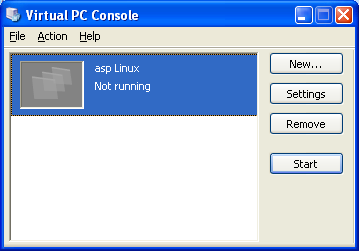 Введите имя пользователя, нажмите EnterПерепишите названия всех значков на рабочем столе: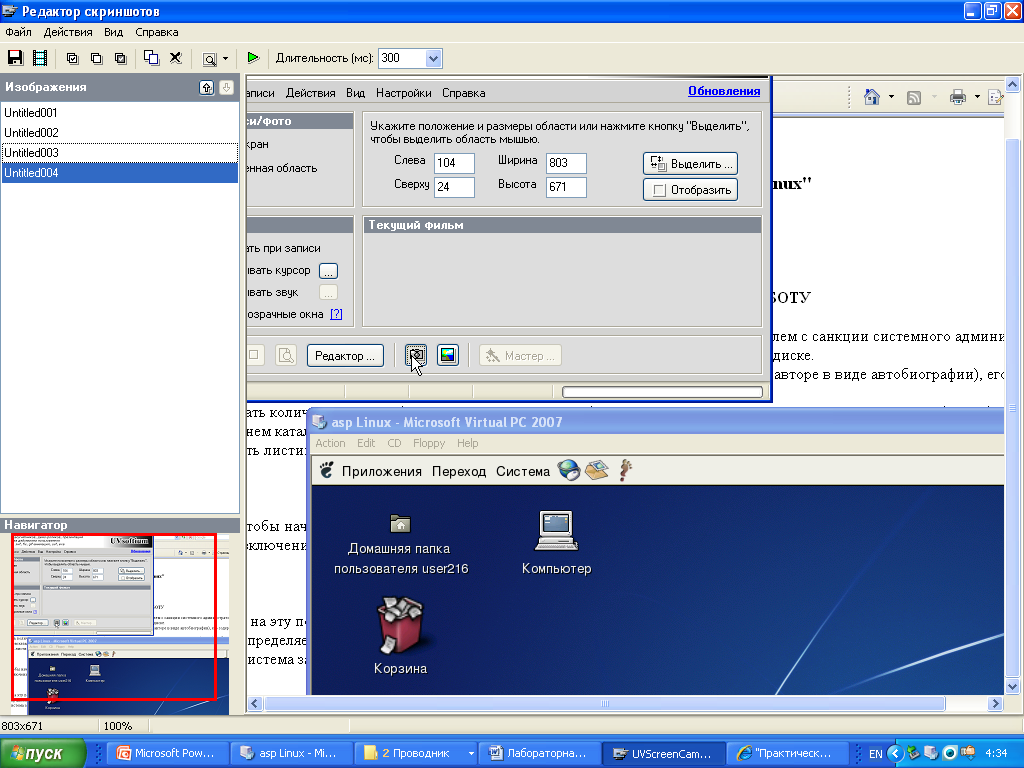 Удалите все посторонние ярлыки и каталогиИзучите свойства оставшихся каталогов и их содержимое.Изучите основные элементы KDE (Иконки, кнопки быстрого запуска приложений, панель задач, меню)Выполнение необходимых настроек согласно методическим указаниямВосстановление прежних настроек.Завершение работы с операционной системой Linux Оформление отчета с подробным описанием действий и формулирование вывода о проделанной работе.Ответы на вопросы преподавателя.Лабораторная работа № 3Изучение работы с командами в операционной системе WindowsЦель работы: учиться применять основные команды Windows, отрабатывать навыки работы с операционной системой Windows.Изучение теоретических сведений.Чистый сеанс работы в командном режиме отличается от сеанса DOS, запущенного из среды Windows, тем, что второй является приложением Windows, выполняется в многозадачной среде, и именно Windows контролирует доступ к ресурсам компьютера (дисководу, звуковой подсистеме и т.д.). После загрузки командной строки на экране появляется приглашение к вводу команд C:\>  В приглашении, как правило, первая буква с двоеточием означает текущий диск, затем следует путь к текущему каталогу. Если запущен сеанс интерпретатора в среде Windows, то имеется возможность ссылаться на файлы с помощью так называемых "длинных имен", т.е. имя файла может содержать больше допустимых в традиционной DOS "8+3" символов. При этом, если имя файла или каталога содержит пробелы, в командах DOS его обязательно нужно заключать в кавычки, например:
D:\WORK\DOC>copy "Финансы\Бюджет на 2023 год.doc" A:\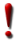 Ознакомиться с некоторыми командами этой операционной системы можно, открыв справку, введя команду help. Дополнительный список команд и их параметров в файле “Команды MS DOS.mht”Выполнение заданий согласно указаниям с помощью консольных команд.Из любой заданной папки удалить все временные и резервные копии файлов.Создать файл с использованием команды at, if, for. Файл должен использовать пакетные параметры командной строки с модификаторами, фильтры, команды сортировки и перенаправления, переменные среды.Вывести в файл список всех команд.Вывести в файл с именем Имя Команды. txt помощь по выбранной команде. Создать файл с именем, содержащим текущую дату или дату создания какого-либо файла (например – Дата_15_03_2020), используя команду for.Создать файл, в котором используется команда call. Написать в отчете разницу между простым вызовом исполняемого файла и запуском файла с использованием команды call.Перенесите в отчет названия действий и необходимую запись в командной строке для его выполненияОформление отчета с подробным описанием действий и формулирование вывода о проделанной работе.Ответы на вопросы преподавателя.Лабораторная работа № 4Изучение работы с командами в операционной системе LinuxЦель работы: получить основные навыки работы с файлами и каталогами в командной строке ОС Linux.Изучение теоретических сведений.В операционной системе Linux существует большое количество типов файлов. С точки зрения Linux, все содержимое файловой системы рассматривается как "файлы", даже если это каталоги или устройства. Таким образом, назначение файлу определенного типа—способ "запомнить", что есть что в файловой системе.Загрузка виртуальной операционной системы LinuxВыполнение практических заданий  согласно методическим указаниямОтобразите список всех файлов и подкаталогов текущего каталогаОтобразите список всех файлов и подкаталогов корневого каталогаотобразите все файлы, включая скрытые ( используя параметр -а  соответствующей команды); отобразите время последнего изменения файлов (-с);отобразите список файлов в расширенном формате (- l);отобразите содержимое вложенных каталогов (-R);отсортируйте файлы по размеру (-S);отсортируйте файлы по времени последнего изменения (-t)Отобразите список содержимого домашнего каталога, поочередно введя две команды ls –l и ls –la, сравните полученные результатыСоздайте в домашнем каталоге папку с тремя файлами различных типов, с именами А1, А2, А3, наполнив их произвольным содержимымВыведите на экран информацию о типах  данных файлов ( file)Сравните результат выполнения команды file в двух случаях:file<имя каталога или файла>file -L<имя каталога или файла>
Объясните назначение ключа  -L.Перейдите на рабочий столСоздайте здесь пустой файл с именем today (touch)На Рабочем столе создайте папку All (mkdir)Переместите today в папку AllВосстановление прежних настроек.Завершение работы с операционной системой Linux.Оформление отчета с подробным описанием действий и формулирование вывода о проделанной работе.Ответы на вопросы преподавателя.Лабораторная работа №5Работа с файлами и каталогами в операционных системах MS DOS и WindowsЦель работы: отработать навыки работы с объектами Windows, изучить их свойства и настройки, изучить основные клавиатурные сочетания.Изучение теоретических сведений.Изучение основных  сочетаний клавиш.Выполнение дополнительного задания согласно теме вариантаТемы:1. Глоссарий Windows.2. Общие сведения о сочетаниях клавиш в Windows.3. Общие сведения о диспетчере служебных программ.4. Игры Windows.5. Установка сетевой службы.6. Использование средств администрирования на консоли управления Microsoft.7. Использование средства «Производительность».8. Краткое руководство по совместному использованию ПК.9. Общее представление о параметрах безопасности и конфиденциальности.10. Основные сведения о сертификатах.11. Включение и отключение брандмауэра Windows.12. Общие сведения о брандмауэре Windows.13. Общие сведения о протоколе TCP/IP.Оформление отчета с подробным описанием действий и формулирование вывода о проделанной работе.Ответы на вопросы преподавателя.Лабораторная работа №6Работа с файлами и каталогами в операционной системе Linux.Цель работы: получить основные навыки работы с файлами и каталогами в командной строке ОС Linux.Изучение теоретических сведений.Загрузка виртуальной операционной системы LinuxВыполнение практических заданий  согласно методическим указаниямКраткие теоретические сведения.Команды Linuxtailfile – вывести последние 10 строк filetail -f file – вывести содержимое file по мере роста, начинает с последних 10 строк rmfile – удалить filerm -r dir – удалить каталог dirrm -f file – удалить форсированноfilerm -rfdir – удалить форсированно каталог dirПоиск|grep pattern files – искать pattern в filesgrep -r pattern dir – искатьрекурсивно pattern вdircommand | grep pattern – искать pattern ввыводе commandlocatefile – найти все файлы с именем fileSSH|sshuser@host – подключится к host как userssh -p portuser@host – подключится к host на порт port как userssh-copy-iduser@host – добавить ваш ключ на host для user чтобы включить логин без пароля и по ключамКлавиатурные сочетания|Ctrl+C – завершить текущую командуCtrl+Z – остановить текущую команду, продолжть с fg на переднем плане или bg в фонеCtrl+D – разлогиниться, тоже самое, что и exitCtrl+W – удалить одно слово в текущей строкеCtrl+U – удалить строку!! - повторить последнюю командуexit – разлогинитьсяХод работы1.	Выведите справку о командах (help)2.	Отобразите имя текущего каталога (pwd)3.	Создайте два новых каталога dir1 и dir2 в домашнем каталоге4.	Скопируйте dir1 в dir25.	Создайте в каталоге dir1 текстовый документ с именем file1, содержащий следующую информацию:Словом UNIX обозначается не одна операционная система (как ошибочно полагают многие новички), а целое семейство ОС, предназначенных для «больших» промышленных компьютеров.  «Домашняя», свободно распространяемая операционная система Linux, созданная в 1991 году и официально выпущенная в 1994 году ЛинусомТорвальдсом, разительно отличается от всех других операционных систем:-Linux обладает открытой архитектурой. Ядро Linux, в отличие от Windows, распространяется в виде «исходных текстов» и открыто для изменения. Кстати, помимо Linux от мощного древа UNIX отделился и целый ряд других «свободных» операционных систем — например, серверные ОС FreeBSD, NetBSD и OpenBSD. 6.	Скопируйте file1 в dir2, присвоив ему имя file2 (не забывайте указывать расширения файлов во время работы):7.	Создайте в папке dir2 ссылку link1 к файлу file1, и наоборот link2 к файлу file2 в папке dir1 (ln -s file1. ... link1)8.	Переименуйте file1 в file019.	Попробуйте осуществить стандартный ввод в file01 (cat> file01)10.	Выведите содержимое file2 на экран (more file2)11.	Выведите первые 10 строк file2 (head)12.	Выведите последние 10 строк file2 (tail)13.	Присвойте file2 атрибут “только чтение”14.	Покажите результаты работы преподавателю. Оформите отчет с подробным описанием ваших действий и напишите вывод о проделанной работе.15.	Удалите созданные вами файлы и каталоги.Восстановление прежних настроекЗавершение работы с операционной системой Linux Оформление отчета с подробным описанием действий и формулирование вывода о проделанной работе.Ответы на вопросы преподавателя, выполнение дополнительного задания.Лабораторная работа №7.Создание файлов пакетной обработки данныхЦель работы: приобрести практические навыки создания файлов пакетной обработки. Изучение теоретических сведений.Выполнение практических заданий  согласно методическим указаниям.Краткие теоретические сведенияПараметры, значения которых будут заданы при обращении к командному файлу, внутри файла могут  иметь обозначения %1, %2, . . . , %N( где N<10 ).Любой командный пакетный файл имеет расширение bat и может вызываться с параметрами, указанными через пробел (например: class.bat Иванов Петров Сидоров), доступ к параметрам в командном файле осуществляется следующим образом: %номер_параметра (например, %1 - Иванов, %2 - Петров) Основные команды пакетных командных файлов.Команды системыКоманда CALLсall [имя_командного_файла] [параметры]Команда CALL вызывает выполнение командного файла из другого командного файла. Если указаны параметры, то эти параметры передаются вызываемому файлу. Они доступны там, как значения символов %1 - %9. По окончании выполнения вызванного файла, выполнение исходного файла продолжается со следующей строки. В команде call не допускается перенаправление ввода/вывода (использование символов <> |).Команда COMMAND–пошаговое выполнение командных файловCOMMAND/Y /C имя_командного_файла [параметры]Команда CHOICE (внешняя команда!)CHOICE [/C[:]клавиши] [/N] [/S] [/T[:]c,nn] [текст]Команда CHOICE выводит пользователю заданную подсказку для выбора командного файла. Ждет, пока пользователь выберет из указанного набора клавиш. Эту команду можно использовать только в командных файлах.CHOICE [/C[:]клавиши] [/N] [/S] [/T[:]c,nn] [текст]Параметр "текст" задает текст, который вы хотите выводить перед подсказкой. Параметр /C[:]клавиши задает допустимые в подсказке клавиши. При выводе на экран клавиши будут разделяться запятыми, заключаться в квадратные скобки ([]) и сопровождаться вопросительным знаком. Если вы не указываете параметр /C, CHOICE использует по умолчанию YN. Двоеточие (:) не обязательно. Параметр /N приводит к тому, что CHOICE не выводит подсказку. Однако текст перед подсказкой выводится. При задании /N указанные клавиши все равно будут доступны. /S приводит к различимости в CHOICE регистра символов. Если параметр /S не задан, то для любых заданных пользователем клавиш будет восприниматься как верхний, так и нижний регистр. Например, если в командном файле вы указываете команду: choice /c:yncто пользователь видит следующее:      [Y,N,C]?Если вы добавите: choice /c:ync Yes, No, or Cancelто пользователю выводится: Yes, No, orCancel [Y,N,C]?Если вы зададите команду: choice /c:ync /t:n,7то пользователь видит на экране:      [Y,N,C]?Если по истечении 7 секунд пользователь не нажмет клавишу, CHOICE выбирает N и возвращает значение ERRORLEVEL 2. При нажатии соответствующей клавиши до истечения 7 секунд CHOICE возвращает значение, соответствующее выбору пользователя.Команда DEBUG запускает программу-отладчик Debug, которую вы можете использовать для проверки и отладки выполняемых файлов.DEBUG [[диск:][маршрут]имя_файла [параметры]]Команда CHCP  без параметров выводит номер активного набора символов (кодовой страницы). Эту команду можно также использовать для изменения активного набора символов для всех устройств, поддерживающих переключение наборов (для смены кодировки можно использовать параметр 1251).Параметр nnn задает системный набор символов. DOS предусматривает наборы символов для следующих стран и языков: Изучение теоретических сведений.Создать следующие пакетные файлы, которые выполняют следующие действия:1.bat в папке D:\129 создает подпапку 1, в которой создает текстовые файлы 1.txt, 2.txt. Затем переименовывает файл 1.txt в 3.txt.2. bat удаляет D:\129\1.Создать два файла 31.bat и 32.bat, которые демонстрируют работу оператора call.4.bat копирует указанный файл в подготовленную заранее папку.5.bat сообщает, существует ли указанный файл.6.bat. Если в качестве параметра указать 1.txt и он есть, то скопировать его в папку D:\129\1. Иначе сообщить, что не выполнено.7.bat создает папку D:\129\7 и копирует в нее файлы с расширениями txt и bat из текущей папки (использовать команду for).8.batудаляетпапку D:\129\7.Изучитеподробнокоманды set, color, title, pause, start, cmd, if, prompt. Приведите примеры пакетных файлов с использованием указанных команд. Для этого в режиме командной строки наберите название команды и «/?». Например, title/?. Создайте текстовый файл с описанием указанных команд.Реализуйте калькулятор с использованием bat-файлов. После вычисления значения реализуйте возможность запроса на повторное вычисление. Для этого используйте конструкцию вида set /p var0=»Фраза» с последующей проверкой.Создайте 2 bat-файла — первый настраивает под Ваши предпочтения командную строку и цветовую гамму, второй восстанавливает исходное состояние.Реализуйте 2 bat-файла для открытия одного и того же html-документа средствами InternetExplorer и MozilaFireFox.Изучить команду Path, добавить несколько записей. Привести примеры запуска различных программ. Организуйте запуск нескольких программ с ожиданием, т.еследуюшая программа ждет пока закончит работу предыдущая.Предложить использование команды start с другими ключами.Создайте bat-файл с использованием if, в котором есть команды вида NEQ. Например, запрашиваются 3 числа, выводится наибольшее и наименьшее.Изучить возможности for для создания рекурсий. Вывести содержимое всех подкаталогов каталога D:\129.Создать «большой» пакетный файл, производящий очистку определенных директорий.Создать пакетный файл, который бы заменял некий файл на диске.Пакетный файл для резервного копирования. Завершение работы с операционной системойОформление отчета с подробным описанием действий и формулирование вывода о проделанной работе.Ответы на вопросы преподавателя.Лабораторная работа №8.Файлы пакетной обработки данных. Операторы пакетных файловЦель работы: отрабатывать практические навыки создания файлов пакетной обработки.Изучение теоретических сведений.Выполнение практических заданий  согласно методическим указаниямКраткие теоретические сведенияПараметры, значения которых будут заданы при обращении к командному файлу, внутри файла могут  иметь обозначения %1, %2, . . . , %N( где N<10 ).Любой командный пакетный файл имеет расширение bat и может вызываться с параметрами, указанными через пробел (например: class.bat Иванов Петров Сидоров), доступ к параметрам в командном файле осуществляется следующим образом: %номер_параметра (например, %1 - Иванов, %2 - Петров) Основные команды пакетных командных файлов.Загрузка операционной системы.Работа в эмуляторе ОС с правами администратораСоздание пакетных файлов в режиме командной строки и в текстовом редакторе в соответствии с заданиями.Задание 1.Работая в командной строке, создайте пакетный файл на рабочем столе, в который должны войти следующие команды:вывести дерево каталогов для Рабочего стола;переместить получившийся список дерева каталогов в файл desktop.docна Рабочем столе;запустить Qbasic;просмотреть содержимое директории Windows в кратком виде;вывести на экран информацию обо всех текстовых файлах на Рабочем столе;создать на Рабочем столе папку TU;скопировать все файлы с расширением .dll из каталога Windows в TU;вывести на экран подробные сведения о конфигурации компьютера и операционной системы. Задание 2.Работая в командной строке или в приложении Блокнот, создайте командный файл lab.bat, реализующий выполнение следующего алгоритма: при обращении к данному файлу с указанием фамилии студента (<имя файла>_<соответствующий параметр>) на экране должна появиться краткая характеристика на этого студента.Порядок выполнения Заблокировать вывод команд на экран.Вывести на экран строку:characteristicofthestudent<фамилия нужного студента>  (или HarakteristikastudentA<фамилия нужного студента>, так как в связи с проблемой кодировки лучше осуществлять набор английскими символами).Добавить комментарий: Проверяем введенный параметр - это Петров? Если да, переходим к метке PВ соответствии с комментарием ввести строку для проверки условия: IF  %1==Petrov GOTO P Добавить комментарий: Проверяем введенный параметр - это Иванов? если да, переходим к метке I В соответствии с комментарием ввести строку для проверки условия: (самостоятельно)Добавить комментарий: Если ни Иванов, ни Петров, то переходим к метке EGOTO EДобавить комментарий: Задание метокДобавить комментарий: Выводим характеристику Петрова :P ECHO HuliganGOTO exitДобавить комментарий: Выводим характеристику Иванова:I ECHO OtlichnikGOTO exitДобавить комментарий: Выводим сообщение об отсутствии информации о студенте:E ECHO neizvestenGOTO exitДобавить комментарий: Конец командного файла :exit Добавьте  характеристики еще для трех студентов Работа с файлом autoexec.bat (наполнение командами, перезагрузка ОС)Восстановление прежних настроек.Завершение работы с операционной системой Оформление отчета с подробным описанием действий и формулирование вывода о проделанной работе.Ответы на вопросы преподавателя.Лабораторная работа №9.Управление процессами в операционной системе WindowsЦель работы: научиться использовать сервисы и средства управления процессами в операционной среде Windows.Изучение теоретических сведений.Выполнение практических заданий  согласно методическим указаниям.Краткие теоретические сведенияSchtasksНастраивает выполнение команд и программ через заданные интервалы или в указанное время. Добавляет и удаляет задания из расписания, запускает и останавливает задания по требованию, отображает и изменяет назначенные задания.SchtaskscreateSchtasks changeSchtasks runSchtasks endSchtasks deleteSchtasks querySchtaskscreate- Создает новое назначенное задание.schtasks /create /tnимя_задания /trвыполнение_задания /scрасписание [/moмодификатор] [/d день] [/m месяц[,месяц...] [/i время_простоя] [/stвремя_запуска] [/sdдата_запуска] [/edдата_окончания] [/s компьютер [/u [домен\]пользователь /p пароль]] [/ru {[домен\]пользователь | "System"} [/rpпароль]] /? Параметры/tnимя_заданияОпределяет имя для задания. /trвыполнение_заданияУказывает программу или команду, которая выполняет задание. Введите полный путь и имя исполняемого файла, файла сценария или пакетного файла. Если пропущен путь, программа SchTasks.exe предполагает, что файл находится в системном_корневом_каталоге\System32. /scрасписаниеЗадает тип расписания. Допустимыми значениями являются ЕЖЕМИНУТНО, ЕЖЕЧАСНО, ЕЖЕДНЕВНО, ЕЖЕНЕДЕЛЬНО, ЕЖЕМЕСЯЧНО, ОДНОКРАНО, ПРИ ЗАПУСКЕ, ПРИ ВХОДЕ В СИСТЕМУ, ПРИ ПРОСТОЕ. /moмодификаторОпределяет частоту выполнения команды в соответствии с его типом расписания. Этот параметр обязателен для расписания ЕЖЕМЕСЯЧНО. Параметр является допустимым, но необязательным для расписаний ЕЖЕМИНУТНО, ЕЖЕЧАСНО, ЕЖЕДНЕВНО или ЕЖЕНЕДЕЛЬНО. По умолчанию значение равно 1. /d деньУказывает день недели и день месяца. Параметр допустим только с расписаниями ЕЖЕНЕДЕЛЬНО или ЕЖЕМЕСЯЧНО. /m месяц[,месяц...] Указывает месяц года. Допустимые значения — с ЯНВ по ДЕК и * (каждый месяц). Параметр /m действителен только для расписания ЕЖЕМЕСЯЧНО. Параметр требуется при использовании модификатора ПОСЛЕДНИЙ. В других случаях он является необязательным. Значение по умолчанию *(каждый месяц). /i время_простояУказывает интервал времени простоя компьютера (в минутах) до начала выполнения задания. Введите любое число от 1 до 999. Параметр допустим только с расписанием ПРИ ПРОСТОЕ, в этом случае он обязателен. /stвремя_запускаЗадает время начала выполнения задания в 24-часовом формате в виде чч:мм:сс. По умолчанию установлено локальное время, когда команда завершена. Параметр /st является действительным для расписаний типа ЕЖЕМИНУТНО, ЕЖЕДНЕВНО, ЕЖЕНЕДЕЛЬНО, ЕЖЕМЕСЯЧНО и ОДНОКРАТНО . Требуется для расписания ОДНОКРАТНО. /sdдата_запускаЗадает дату начала выполнения задания в формате мм/дд/гггг. По умолчанию установлено значение текущей даты. Параметр /sd можно использовать со всеми расписаниями. Он требуется для расписания ОДНОКРАТНО. /edдата_окончанияОпределяет последнюю дату, на которую назначается выполнение команды. Параметр является необязательным. Недопустимо использование с расписаниями типа ОДНОКРАТНО, ПРИ ЗАПУСКЕ, ПРИ ВХОДЕ В СИСТЕМУ, ПРИ ПРОСТОЕ. По умолчанию у расписаний нет даты окончания. /s компьютерЗадает имя или IP-адрес удаленного компьютера (с обратными косыми чертами или без них). По умолчанию используется локальный компьютер. /u [домен\]пользовательВыполняет команду с разрешения указаной учетной записи пользователя. По умолчанию, команда запускается с разрешения пользователя, вошедшего в систему компьютера, на котором выполняется SchTasks. /p парольЗадает пароль учетной записи пользователя, указанной параметром /u. Параметр требуется при использовании параметра /u. /ru {[домен\]пользователь | "System"} Выполняет задания с разрешения указанной учетной записи пользователя. По умолчанию, начинается выполнение задание с разрешения пользователя, вошедшего в систему компьютера, на котором выполняется SchTasks. /rpпарольОпределяет пароль учетной записи пользователя, заданной параметром /ru. Если пропустить этот параметр при указании учетной записи пользователя, программ SchTasks.exe предлагает ввести пароль и скрывает введенный текст. Для заданий, выполняемых с разрешений ученой записи NT Authority\System, не требуется пароль и программа SchTasks.exe не предлагает его ввести. /? Отображает справку в командной строке. ПримечанияИспользование параметров командной строки /s, /u и /p Параметры командной строки /u и /p доступны только при использовании параметра /s. Для ввода пароля пользователя необходимо использовать параметры /p и /u.Ход работыИзучить работу утилиты PerfMon.exe (Performance monitor – системный монитор), входящий в состав ОС Windows NT/2000/XP.  Используя утилиту PerfMon, исследовать загрузку центрального процессора и подсистемы управления памятью (использование оперативной памяти и файла подкачки) при запуске ресурсоёмких приложений. Зарисовать диаграмму загрузки процессор.  Изучить назначение и работу диспетчера задач.  Используя диспетчер задач, определить, какие процессы запущенны и сколько памяти они занимают. Записать протокол загрузки центрального процессора.  Используя диспетчер задач, исследовать загрузку центрального процессора и использование оперативной памяти и файла подкачки при запуске ресурсоёмких приложений. 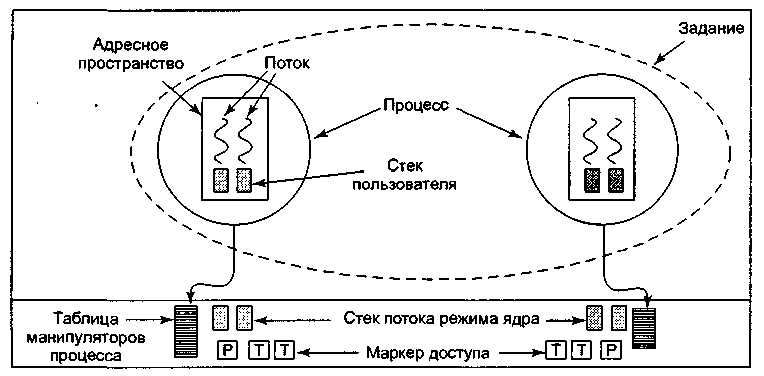 Ход работыЗарисуйте диаграмму загрузки процессора.Запустите командную оболочку Windows (cmd.exe)Перенесите  в отчет информацию о командах Windows для работы с процессамиДля получения более подробной информации, можно использовать центр справки и поддержки или команду help (например: helpatили at /?)
Отобразите подробную информацию о запущенных  процессах и памятиОтобразите все процессы, которые загрузили модули dllПросмотрите подробную информацию о командах для работы с процессами Windows.
Выполните примеры работы базовой команды с различными параметрами (в отчете укажите, что выполняют использованные вами команды и их параметры)
 Завершение работы с операционной системой Оформление отчета с подробным описанием действий и формулирование вывода о проделанной работе.Ответы на вопросы преподавателя.Лабораторная работа №10.Управление процессами в операционной системе LinuxЦель работы: научиться использовать сервисы и средства управления процессами в операционной среде Linux.Изучение теоретических сведений.Выполнение практических заданий  согласно методическим указаниям.Краткие теоретические сведенияИнформация о процессах.Если вы выведете список содержимого каталога /proc, вы увидите много каталогов, именами которых являются номера. Эти каталоги содержат информацию о всех процессах в системе, запущенных в данный момент:$ ls -d /proc/[0-9]*/proc/1/    /proc/302/  /proc/451/  /proc/496/  /proc/556/  /proc/633//proc/127/  /proc/317/  /proc/452/  /proc/497/  /proc/557/  /proc/718//proc/2/    /proc/339/  /proc/453/  /proc/5/    /proc/558/  /proc/755/ …….Обратите внимание, что как пользователь, вы можете вывести информацию только о своих собственных процессах, но не других пользователей. Поэтому, если имеете такую возможность, войдите в систему под root'ом и посмотрите, какая информация доступна для процесса 1, которым является процесс init и который отвечает за запуск всех остальных процессов:$ suPassword:# cd /proc/1# ls -ltotal 0-r--------  1 root root 0 Aug 15 18:14 auxv-r--r--r--  1 root root 0 Aug 15 18:14 cmdlinelrwxrwxrwx  1 root root 0 Aug 15 18:14 cwd -> //-r--------  1 root root 0 Aug 15 18:14 environlrwxrwxrwx  1 root root 0 Aug 15 18:14 exe -> /sbin/init*dr-x------  2 root root 0 Aug 15 18:14 fd/-rw-r--r--  1 root root 0 Aug 15 18:14 loginuid-r--r--r--  1 root root 0 Aug 15 18:14 mapsКаждый из каталогов содержит одинаковые пункты:cmdline: этот (псевдо-) файл содержит полную командную строку, использованную для вызова процесса. Он не отформатирован: между программой и её аргументами нет пробелов, а в конце строки нет символа окончания строки. Чтобы просмотреть его, вы можете использовать: perl -ple 's,\00, ,g' cmdline.cwd: эта символическая ссылка указывает на текущий рабочий каталог процесса (следует из имени).environ: этот файл содержит все переменные окружения, определённые для этого процесса, в виде ПЕРЕМЕННАЯ=значение. Как и в cmdline, вывод вообще не отформатирован: нет разделителей строк для отделения различных переменных, и в конце нет символа окончания строки. Одно из решений для его просмотра: perl -ple 's,\00,\n,g' environ.exe: эта символическая ссылка указывает на исполняемый файл, соответствующий запущенному процессу.fd: этот подкаталог содержит список файловых дескрипторов, открытых в данный момент процессом. maps: когда вы выводите содержимое этого именованного канала (при помощи команды cat, например), вы можете увидеть части адресного пространства процесса, которые в текущий момент распределены для файла. Вот эти поля (слева направо): адресное пространство, связанное с этим распределением; права доступа, связанные с этим распределением; смещение от начала файла, где начинается распределение; старший и младший номера (в шестнадцатеричном виде) устройства, на котором находится распределенный файл; номер inode файла; и, наконец, имя самого файла. Если устройство обозначено как 0 и отсутствует номер inode или имя файла - это анонимное распределение. root: эта символическая ссылка указывает на корневой каталог, используемый процессом. Обычно это будет«/».status: этот файл содержит разнообразную информацию о процессе: имя исполняемого файла, его текущее состояние, его PID и PPID, его реальные и эффективные UID и GID, его использование памяти и другие данные. Обратите внимание, что файлы stat и statm теперь устарели. Информация, которая в них содержалась, теперь хранится в status.Ход работыИзучение теоретических сведений.Загрузка виртуальной операционной системы Linux.Выполнение практических заданий  в терминале ОС Linux:1.	Войти в систему  пользователь root / пароль 123456 2.	Изучить возможности параллельной работы нескольких консолей Linux  3.	Изучить команду ps4.	Получить список процессов для текущей сессии: ps5.	Провести исследование параметров запущенных процессов7.	Аутентифицироваться еще в одной консоли 8.	Запустить еще один telnet подключиться к серверу  (шаги 1-3). Выполнить еще раз команду ps –a. Изучить список  новых процессов 9.	Принудительно завершить процесс KILL –s SIGKILL номер процесса. Номер процесса  определяется по имени нового командного интерпретатора sh10.	Запустить несколько процессов одновременно: manps&ps   и наоборот ps&manps. Проанализировать отличия в работе процессов11.	Получить список процессов, находящихся в фоновом режиме (jobs)12.	Активировать  фоновые процессы fg номер процесса 13.	Запланировать команду на однократное выполнение:   команда at время выполненияВосстановление прежних настроек.Завершение работы с операционной системой Linux Оформление отчета с подробным описанием действий и формулирование вывода о проделанной работе.Ответы на вопросы преподавателя.Лабораторная работа №11.Работа с текстовыми файлами в операционных системах MSDOS и WindowsЦель работы: учиться применять основные команды DOS/Windows в работе с текстовыми файламиИзучение теоретических сведений.Загрузка виртуальной операционной системы Windows.Выполнение практических заданий  по редактированию текста.согласно методическим указаниямРеализация  выполнения команд и определение их назначения Восстановление прежних настроек.Завершение работы с операционной системой WindowsОформление отчета с подробным описанием действий и формулирование вывода о проделанной работе.Ответы на вопросы преподавателя.Лабораторная работа №12.Работа с текстовым файлами в операционной системе LINUXЦель работы: изучить основные команды ОС Linux для работы с текстовыми файлами, получить практические навыки работы с утилитамиИзучение теоретических сведений.Выполнение практических заданий  согласно методическим указаниям.Краткие теоретические сведенияКоманды для работы с текстовыми файламиХод работыЗагрузка виртуальной операционной системы Linux.Выполнение практических заданий  по редактированию и форматированию текста согласно методическим указаниямВыполнение следующих действий с текстовыми файлами с помощью команд:Перенаправить информацию о содержании каталога /root в текстовый файл /root/ test /dir.txt.Скопировать с переименованием файл /root/test/dir.txt в каталог /hоmе под именем view1.txt. Предварительно создайте каталог test/С помощью текстового редактора vi (используя методы копирования и вставки любого содержания) создать файл /root/view2.txt  с количеством строк 50.Просмотреть содержимое файла /root/view2.txt  и определить количество строк в этом файле.Разрезать файл /root/view2.txt  на части размером 10 строк с именами частей, начинающихся на split_tеst. Части файла поместить в каталог /root/test.Собрать разбитый на части файл в один с именем  /root/test/new_test.txt.Сравнить файлы /root/view2.txt и /root/test/new_test.txt до разрезания и после сборки.Создать файл /root/view3.txt. Данные разместить в виде столбцов (например, Иванов Иван Иванович 1975), в качестве разделителя используйте табулятор).Найти в указанных файлах слово (например, Иванов).Отсортировать файл /root/view3.txt сначала по первому, потом по второму,  третьему столбцам.Завершение работы с операционной системой Linux Оформление отчета с подробным описанием действий и формулирование вывода о проделанной работе.Ответы на вопросы преподавателя.Лабораторная работа №13.Работа с операционными оболочками (TotalCommander)Цель работы: научиться работать с файловым менеджером TotalCommander; изучить структуру и команды используемые в нем.Изучение теоретических сведений.Выполнение практических заданий  согласно методическим указаниям.Краткие теоретические сведенияTotal Commander позволяет выполнять команды DOS, программы и командные файлы. Несколько команд, введенных последними, запоминаются в особом буфере, откуда, их можно извлечь, при необходимости отредактировать и выполнить вновь.Одновременно с перемещением по каталогам и действиями над файлами (копированием, удалением и т. п.) можно вводить очередную команду). Выполнена она будет в тот момент, когда будет нажата клавиша «Enter» или ЛКМ (Левая кнопка мыши).Если нужно выполнить без параметров файл текущего каталога с расширением .СОМ, .ЕХЕ или .ВАТ, достаточно подвести курсор к его имени и нажать клавишу «Enter» или ЛКМ .Можно не набирать команду заново, а отредактировать ранее введенную. При первом нажатии клавиши «CTRL+E» вплотную к подсказке появляется команда, выполненная последней, при следующем - предшествующая и т. д. Возвращаться от более ранних команд к более поздним позволяют клавиши «Ctrl+X».Важно знать, что TotalCommander (Far, WC и др.). – резидентная программа для облегчения работы пользователя с операционной системой. Она позволяет:постоянно видеть содержимое одного или двух каталогов;получать информацию об оперативной памяти и памяти на магнитном диске;переходить из каталога в каталог;создавать, переименовывать и удалять каталоги;копировать, перемещать из каталога в каталог без копирования, переименовывать и удалять файлы (поодиночке и группами);просматривать произвольные и редактировать текстовые файлы;редактировать командную строку и выполнять любые команды DOS.Ход работыИзучение меню и рабочей области TotalCommander.Выполнение практических заданий  согласно методическим указаниям:Запустите WindowsCommander. Откройте в левом файловом окне содержимое диска С:, для чего в поле списка дисков левого окна выберите диск С: Задайте вид отображения папок и файлов в левом окне WindowsCommander в виде таблицы с показом имени, типа файла, его размера, даты изменения и атрибутов, для чего в меню Вид выберите опцию Подробный. Упорядочите размещение значков папок и файлов в левом окне по дате последнего изменения, для чего выберите в меню Вид команду По дате. Отсортируйте значки папок и файлов в правом файловом окне по алфавиту имен, для чего выберите вменю Вид команду По имени. Создайте в корневом каталоге диска С: папку с именем 1111, для чего, щелкнув кнопку F7, в окне Создать новый каталог задайте имя каталога 1111. Откройте в левом окне каталог 1111. Установите активным правое файловое окно. Задайте отображение на правой панели каталога C:\Wincmd. Скопируйте из каталога C:\Wincmd файлы с расширением *.txt. Для выделения группы файлов в меню Выделение выберите команду Выделить группу, затем в окне  Добавить выделение файлов укажите шаблон *.txt и щелкните кнопку ОК. Для копирования выделенных файлов щелкните кнопку F5 Копия и подтвердите операцию, щелкнув ОК. Упакуйте файлы в папке С:\1111 в архив, для чего, выделив все файлы в папке C:\1111 в левом окне, выберите в меню Файл команду Упаковать. Затем в окне  Упаковка файлов задайте имя каталога для размещения архива, включите опции Сохранять пути, Учитывать подкаталоги и выберите архиватор ZIP. Имя файла архива оставьте по умолчанию 1111. Выполнение дополнительного задания, полученного от преподавателя.Оформление отчета с подробным описанием действий и формулирование вывода о проделанной работе.Лабораторная работа №14.Работа с архиваторами в операционных системах MSDOS и WindowsЦель работы: отработать навыки работы с архиваторами ОС Windows (WinRAR, 7-Zip, PowerArchiver): создание самораспаковывающихся и защищенных архивов, тестирование, установка пароля. Изучение теоретических сведений.Выполнение практических заданий  согласно методическим указаниям.Краткие теоретические сведенияСжатие данных похоже на производство сухого молока или сухофруктов. То есть, это – процесс удаления воды, которую затем можно добавить, чтобы предать продукту первоначальный вид.А какая в данных может быть вода? Это вода информационная. В данных встречается много повторов. Это можно использовать для сжатия данных.Например, сжатие текстовых файлов происходит приблизительно так. Составляется таблица встречающихся в тексте слов и выражений. Затем всем словам и выражениям в этой таблице даются номера. И весь текст в файле заменяется номерами из таблицы слов и выражений. Такой способ позволяет уменьшить размер текстового файла в 2-3 раза. Иногда текст сжимается и в 10 раз, если в нём много повторов.Программа, переводящая текстовый файл в "сжатый" вид, называется упаковщиком. А полученный в результате сжатия файл называется упакованным или сжатым файлом.Очень часто сжатые файлы называют архивами или архивными файлами, что, если подходить строго к терминологии, неверно. Изначально архивами назывались файлы, специально созданные во время процессов резервного копирования. В ходе такого процесса создавался один файл, который содержал в себе несколько исходных файлов и папок. Это и был архив. Никакого сжатия при этом не производилось. Подобная ситуация до сих пор существует в операционной системе Linux, где архивация данных и сжатие данных являются двумя независимыми процессами. В операционной системе MS-DOS, а затем и в MS Windows программы сжатия данных с самых первых своих версий стали поддерживать как сжатие, так и архивацию данных, то есть создавали сжатый файл, содержащий не один, а несколько исходных (архивируемых) файлов и папок. С той поры в этих операционных системах понятие "архивация" означает и архивацию (сбор в один файл-архив), и одновременное сжатие данных.Поскольку архивный файл записан не в текстовом формате, с ним не могут работать редакторы текстов. Перед открытием архивного файла редактором текстов этот файл необходимо разархивировать. Разархивацию производит та же самая программа – архиватор. После разархивации текстовый файл приобретает точно такой же вид и размер, как и до архивации.Архиваторы текстов могут архивировать также файлы программ. Только программы гораздо меньше сжимаются, чем текст.Упаковщики, применяемые для сжатия текстов и программ, не могут эффективно сжимать звуковые, графические или видео файлы. Для их сжатия были разработаны другие, более сложные, алгоритмы. Правда, после распаковки полученные файлы немного отличаются от оригиналов (такое сжатие называется сжатием с потерями). Но этого не улавливает обычное человеческое ухо и не замечает обычный глаз на экране монитора.Ход работыСоздайте архив в командной строке, используя утилиту WinRAR с необходимыми ключами (см рисунок ниже). 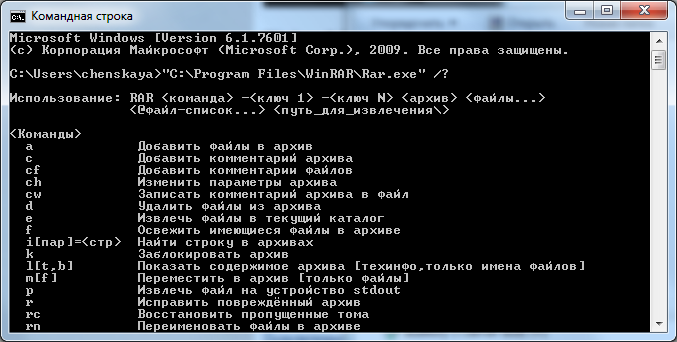 Добавьте любой файл в архив (указать команду с параметрами).Просмотрите информацию об архиве (указать команду с параметрами).Протестируйте ваш архив (указать команду с параметрами). Защитите архив, установив пароль (указать команду с параметрами).Преобразуйте обычный архив в самораспаковывающийся архив (указать команду с параметрами).Извлеките файл из архива (указать команду с параметрами).Оформление отчета с подробным описанием ваших действий и напишите вывод о проделанной работе.Лабораторная работа №15. Работа с архиваторами в операционной системе LinuxЦель работы: получить основные навыки работы со сжатыми файлами и системной информацией ОСLinux.                                                                                                                                                                                                                                                                                                           Изучение теоретических сведений.Выполнение практических заданий  согласно методическим указаниям.При сжатии файлы обрабатывают с помощью специального алгоритма, чтобы они соответственно занимали меньше места, это удобно при необходимости длительного хранения или передачи на носителях или по сети.Для разных файлов процент сжатия отличается, он зависит от содержания файлов, из-за особенностей алгоритма архивации самым высоким процентом обладают те файлы, которые содержат одинаковые символы. Например, файл размером 1 Гбайт, заполненный нулями, при сжатии будет преобразован в файл размером в несколько килобайт. Одними из самых “сжимаемых” файлов являются текстовые файлы, а “несжимаемых” – архивы, т.е. уже сжатые, при попытке их сжатия размер может уменьшиться незначительно или вообще увеличиться.Основным средством архивирования в UNIX (а, следовательно, и в Linux) является комплекс из двух программ — tar и gzip.Программа tarУ программы tar имеется 8 опций, отличающихся от остальных тем, что при вызове программы должна обязательно задаваться одна из этих опций. Эти опции определяют основные функции программы.Основные опции программы tarПрограмма gzipХотя программа tar создает архивы, она не сжимает архивы, а просто соединяет отдельные файлы в единый архивный файл. Для сжатия этого файла часто применяют команду gzip. В простейшем случае она вызывается в следующем формате:[user]$ gzip файлВ командной строке можно указать сразу несколько имен файлов или шаблон имени файла. Но в этом случае каждый из указанных файлов будет заархивирован отдельно (общий архив не создается).Для того, чтобы распаковать архив, используйте команду[user]$ gzip -d файл_архиваили[user]$ gunzipфайл_архиваИсходные файлы после сжатия удаляются, остается только архивный файл (файлы перемещаются в архив), а при разархивации удаляется архив.Основные опции программы gzipПоскольку программа gzipне умеет сохранять в одном архиве несколько файлов, то обычно ее применяют для сжатия архивов, созданных программой tar.Некоторые команды Linux для выполнения архивацииtarcf file.tar files – создать tar-архив с именем file.tar содержащий files
tarxf file.tar – распаковать file.tar
tarczf file.tar.gz files – создать архив tarс сжатием Gzip
tarxzf file.tar.gz – распаковать tar с Gzip
tarcjf file.tar.bz2 – создать архив tar с сжатием Bzip2
tarxjf file.tar.bz2 – распаковать tar с Bzip2
gzipfile – сжать file и переименовать в file.gz
gzip -d file.gz – разжать file.gz в file
Изучение теоретических сведений.Загрузка виртуальной операционной системы Linux.Выполнение практических заданий  согласно методическим указаниям по вариантуВосстановление прежних настроек.Завершение работы с операционной системой Linux Оформление отчета с подробным описанием действий и формулирование вывода о проделанной работе.Ответы на вопросы преподавателя.Лабораторная работа №16.Изучение эмуляторов операционных систем MS DOS, Windows, LINUXЦель работы: научиться создавать виртуальный жесткий диск и виртуальную машину с помощью MSVirtual PC, VirtualBox.Изучение теоретического материала.Работа с командами всредеMS VirtualPC и VirtualBox по установке  и настройке различных ОСУстановить главный контроллер домена Подсоединить компьютер к домену Установить соединение с доменом в качестве пользователя Изменить политику безопасностиУстановка ОС Ubuntu на виртуальную машину.  При загрузке виртуальной машины появится первичный диалог (см. рис. 17), в нем выберите язык программы инсталляции и нажмите «Enter». В следующем меню (см. рис. 18) выберите «Установить Ubuntu». Установка проходит в 6 шагов: - выбор основного языка ОС;- выбор местоположения;- выбор раскладки клавиатуры;- подготовка жесткого диска;-указание параметров пользователя и компьютера, логина и пароля (указывать необходимо);- проверка параметров установки.При прохождении первых четырех шагов, параметры, указанные в них можно оставлять без изменений. После окончания установки перезагрузите виртуальную машину. Создание общей папки в VirtualBox.В VirtualBox создайте виртуальную машину с ОС ASPLINUX, добавьте для неё общую папку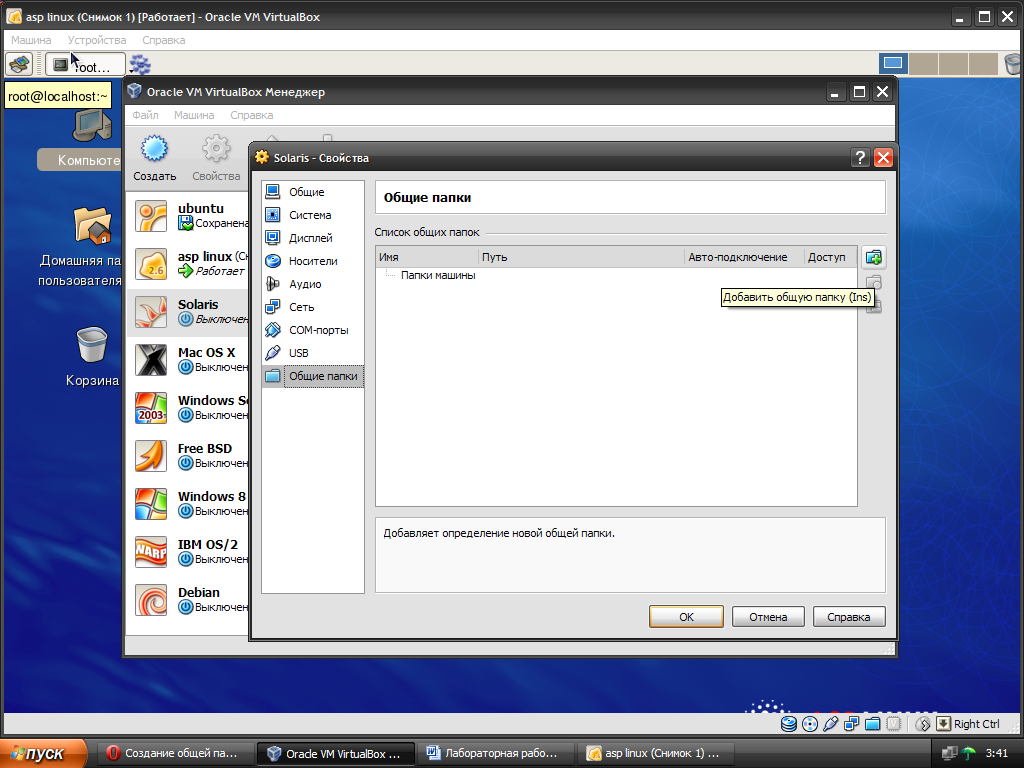 Укажите путь к любой папке Windows и дайте название вашей общей папке в Linux.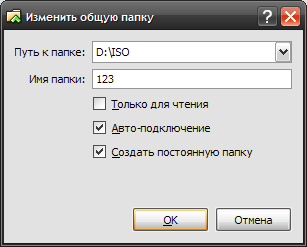 В VirtualBox запустите виртуальную машину с ОС ASPLINUX (войти в систему лучше под учетной записью root).Установите дополнения гостевой ОС: в меню "Устройства" виртуальной машины выберите пункт "Установить дополнения гостевой ОС" (см. рис)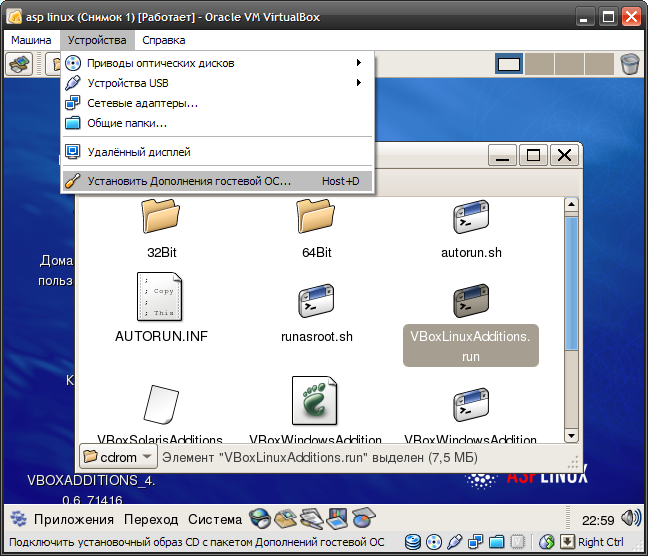 После этого примонтируется CD диск с дополнениями:
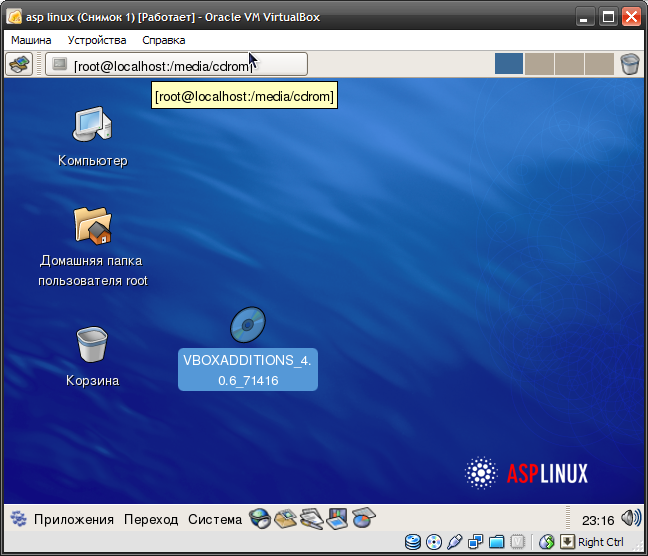 Запустите с CD диска VBoxLinuxAdditions.runиз под root в терминале: откройте терминал;в папку media в корневом каталоге монтируются устройства; отобразите её содержимое;перейдите в папку cdrom, можете просмотреть её содержимое;если вход выполнен не под учётной записью root, вы можете выполнять команды, требующие прав администратора, используя команду sudo. Введите в терминале:
sudosush  ./VBoxLinuxAdditions.runзапуск соответствующего файла можно выполнить иначе,  найдя его на рабочем столе, при условии открытия диалогового окна с выборкой запуска терминала, так как файлы типа .run не являются исполняемыми: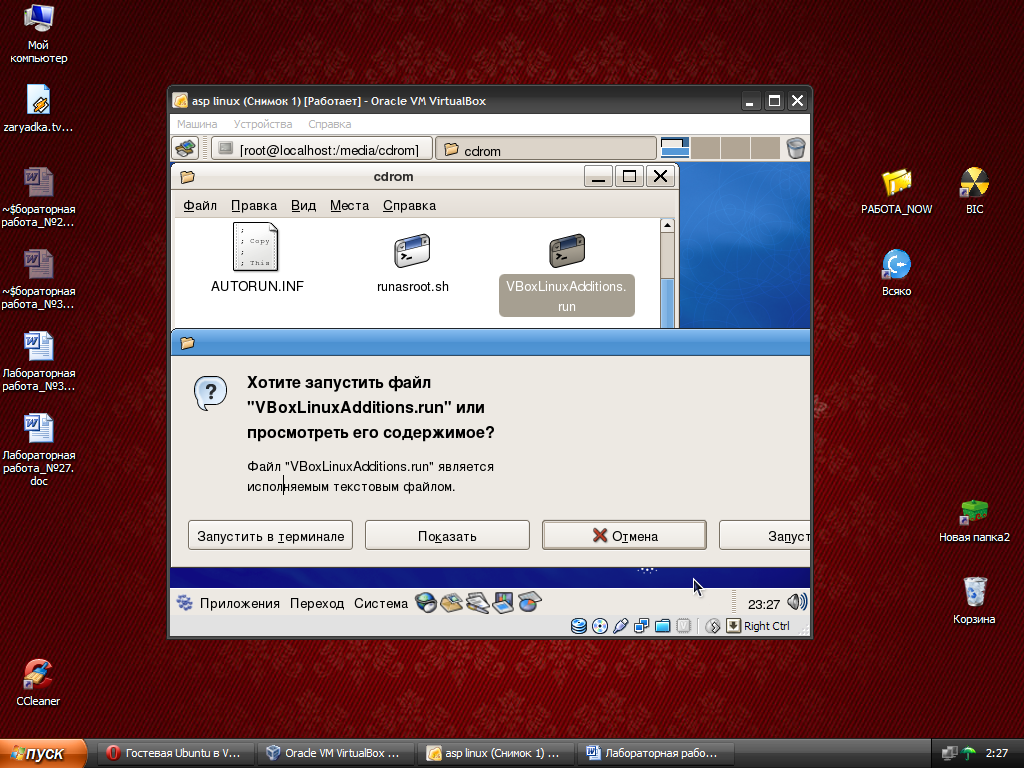 Добавьте вашего пользователя в группу vboxsf “вручную” с помощью меню либо через терминал:sudogpasswd -a $USER vboxsfилиsudousermod -a -G vboxsf $USER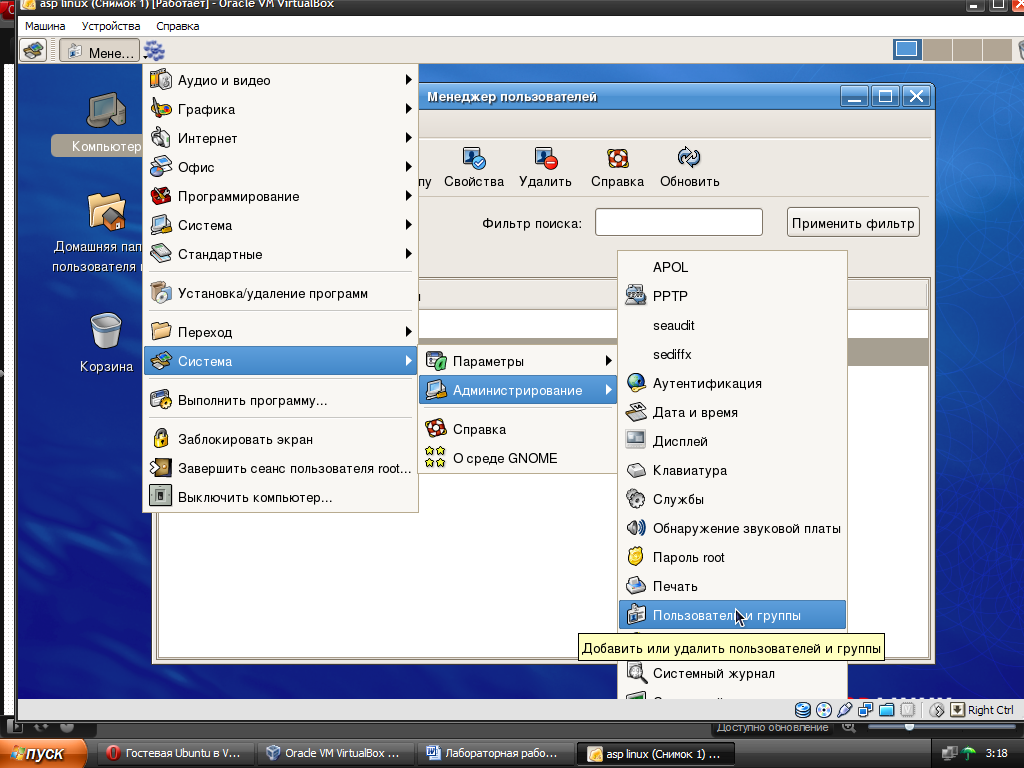 В гостевой системе создайте (удобнее всего в домашнем каталоге) папку, и назовите её 12, в которую будет смонтирована гостевая папка из основной ОС “Свяжите” ваши папки: mount -t vboxsfUsers /root/12Перезагрузите виртуальный компьютер.Проверьте наличие общей папки, запишите путь к ней.Оформление отчета с подробным описанием действий и формулирование вывода о проделанной работе.Лабораторная работа №17.Сетевое администрирование в виртуальной машинеЦель работы: закрепить навык работы с виртуальными машинами Microsoft Virtual PC; научиться настраивать сетевые параметры компьютера; изучить утилиты диагностики TCP/IP.Изучение теоретических сведений.Выполнение практических заданий  согласно методическим указаниям.Краткие теоретические сведенияНастройки виртуальных машинFileName – здесь вы можете изменить имя файла настроек виртуальной машины (соответственно, изменится и имя самой машины). Memory – здесь вы можете изменить количество физической памяти хоста, выделяемой гостевой системе. HardDisk – здесь вы можете изменить уже имеющийся или добавить новый виртуальный жесткий или Floppy-диск. При нажатии на кнопку «VirtualDiskWizard» откроется мастер создания и изменения дисков. При создании нового диска этот мастер позволяет выбрать один из четырех типов дисков: UndoDisks – если поставить галку напротив этого пункта, то все изменения, которые произошли на дисках во время работы с виртуальной машиной, в конце сеанса работы с ней можно будет либо подтвердить, либо отменить. Включение таких дисков потребует наличие дополнительного места на физическом жестком диске. CD/DVD Drive - позволяет смонтировать физические CD и DVD приводы в виртуальную машину. Отметьте чекбоксы у тех приводов, которые вы хотите подключить к виртуальной машине. FloppyDisk – отключите автообнаружение флоппи-дисков, если вам не требуется их использование. COM и LPT. Эти пункты позволяют подключить порты COM и LPT в виртуальную машину и пользоваться устройствами, подключенными к ним. Sound. Позволяет проигрывать звук в виртуальной машине, используя физический аудиоконтроллер хоста. Уберите галку напротив этого пункта, если вам не требуется такая возможность. HardwareVirtualization. Позволяет виртуальной машине использовать инструкции аппаратной виртуализации вашего физического процессора. Рекомендуется оставлять эту галку включенной, если такая возможность аппаратной виртуализации поддерживается процессором. Mouse. Интеграция указателя мыши с гостевой системой. Такая возможность появляется с установкой VirtualMachineAdditions. SharedFolders. Эта опция позволяет создавать общие папки для обмена файлами между гостевой и хостовой ОС и доступна только при установленных VirtualMachineAdditions. Создавать папки можно только при включенной гостевой системе. Для создания папки нажмите кнопку ShareFolder и выберите папку в хостовой ОС, которую вы хотите подключить к гостевой системе. После создания, папка будет доступна как сетевой диск в гостевой системе. Display. Здесь вы можете выбрать поведения экранных настроек гостевой системы и, в частности, возможность старта в полноэкранном режиме, настройки разрешения и окна консоли гостевой системы. Кстати, комбинация клавиш Alt-Enter, во время работы с гостевой системой, позволяет переходить в полноэкранный режим и обратно. Close. Здесь можно выбрать действие, автоматически совершаемое при закрытии гостевой системы, а также отредактировать меню, возникающее при выборе пункта «Close». Утилиты для диагностики TCP/IPArp — утилита преобразовывает IP-адрес в физический адрес сетевого адаптера, используемый протоколом ARP (AddressResolutionProtocol). Finger — отображение информации о пользователе на указанном компьютере, поддерживающем службу finger. Hostname — отображение имени локальной системы. Ipconfig — вывод информации о текущей конфигурации протокола TCP/IP, включая подробную информацию о сервера DNS и т.д. Кроме того, утилита может применяться для получения и освобождения арендованных адресов, предоставляемых службой DHCP. Nbstat — отображение конфигурационных данных протокола TCP/IP и списка текущих NBT-соединений (NetBIOS через TCP/IP). Netstat — отображение информации о протоколе TCP/IP и текущих сетевых соединений системы. Ping — используется для проверки способности удаленного компьютера принимать пакеты по протоколу TCP/IP. Route — применяется для поддержки и отображения таблиц маршрутизации. Tracert — используется для просмотра пути, по которому пакеты данных передаются удаленной системе. Pathping —утилита, которая входит в состав Windows и являет собой нечто среднее между утилитами ping и tracert. Для получения дополнительной информации введите в командной строке интересующую команду с параметром-?, например, netstat -?.Общие сведенияПри настройке подключения компьютера к сети нужно задать следующую информацию:— IP адрес вашего компьютера;— IP адрес сети; — широковещательный IP-адрес; — имя домена, в который будет включен ваш компьютер; — маску подсети; — IP адрес маршрутизатора (router); — IP адрес сервера имен (DNS-сервера).Ход работыРабота с системными командами в гостевой операционной системе всредеMS VirtualPCИзучение утилит диагностики TCP/IPКонсоль ActiveDirectoryUsersandComputers (ActiveDirectory - пользователи и компьютеры) предназначена для создания, удаления или временного отключения глобальных учетных записей пользователей на основном контроллере домена и с локальными учетными записями на любом компьютере домена.Зарегистрировать пользователей и составить  «Шаблон планирования учетных записей».Копировать шаблон пользовательского профиля на сервер.Оформление отчета с подробным описанием действий и формулирование вывода о проделанной работе.Лабораторная работа №18.Работа с системными командами. Реестр операционной системыЦель работы: ознакомиться с главным средством системного администрирования ОС Windows  – системным реестром, возможностями управления записями реестра с помощью редактора системного реестра (regedit.exe), командного файла реестра (*.reg) и утилиты системного администратора PoleditИзучение теоретических сведений.Выполнение практических заданий  согласно методическим указаниям.Краткие теоретические сведенияБаза данных реестра состоит из файлов типа .DAT. Файл SYSTEM.DAT описывает индивидуальную конфигурацию компьютера и содержит информацию о приложениях, инсталлированных на компьютере. Файл USER.DAT предназначен для хранения пользовательских установок, таких, как конфигурация рабочего стола.Файл USER.DAT может находиться как собственно на компьютере, так и на файловом сервере. Файл SYSTEM.DAT, записи которого соответствуют аппаратному обеспечению компьютера, хранится только на системном диске ПК. Примечание. Файлы реестра имеют набор файловых атрибутов «Только чтение», «скрытый», «системный». Эти файлы можно увидеть в проводнике или DOS-приложениях NortonCommander или FAR с установленной опцией «Показывать скрытые и системные файлы».Редактор базы данных регистрации утилита regedit.exe находится в главном каталоге Windows. Запуск утилиты приводит к появлению окна «Редактор реестра», которое содержит пять корневых записей реестра, называемых ключами (HKEY). Каждая запись хранит некоторую область данных реестра.HKEY_CLASSES_ROOT специфицирует имя типа файла, основанное на расширении каждого установленного на ПК приложения. Например, если в Windows инсталлирован редактор WordforWindows, то файлы с расширением DOC ассоциируются с редактором Word.HKEY_CURRENT_USER содержит информацию о пользователе, который в данный момент зарегистрирован в системе. Этот ключ включает идентификатор пользователя и пароль. Когда пользователь регистрируется на рабочей станции Windows, то информация о нем копируется в ключ HKEY_CURRENT_USER из записей HKEY_USERS.HKEY_LOCAL_MACHINE хранит данные об аппаратном обеспечении данного компьютера.HKEY_USERS поддерживает список всех пользователей и их пароли, которые содержатся в списке паролей локального компьютера. Информация об индивидуальных установках пользователей также хранится в этом ключе.HKEY_CURRENT_CONFIG хранит данные, которые определяют текущую конфигурацию рабочего стола каждого пользователя, последние используемые документы и другую информацию о текущих установках пользователей.Редактор системного реестра. Утилита regedit.exeУтилита редактора системного реестра – regedit.exe – является графическим инструментом, предназначенным для изменения параметров (переменных) системного реестра. Окно редактора поделено на две части и по форме напоминает проводник. В левой части окна отображаются пять, как правило, свернутых корневых записей, которые можно развернуть точно так же, как дерево каталогов в проводнике. Каталог в терминах редактора реестра называют разделом. Листьями этого дерева являются ключи. Ключи отображаются в правой части окна редактора. Ключ имеет атрибуты «имя», «тип» и «значение». Как и в проводнике, имя ключа состоит из последовательности разделов, отделенных символом «\». Ключ может иметь тип«строковый параметр» (REG_SZ), «двоичный параметр» (REG_BINARY) или «параметр DWORD» (REG_DWORD). В зависимости от типа ключа его значения могут быть различны. В лабораторной работе мы будем использовать «параметр DWORD» и два его значения – 0x0000 0001(1) и 0x0000 0000(0), которые соответственно разрешают (включают) и отменяют (выключают)  действие ключа. Работа с редактором реестра regedit.exe в гостевой операционной системе всредеMSVirtualPCЗадание №1.С помощью команды «найти» кнопки «пуск» найдите и запустите утилиту regedit.exe. Возможно, после запуска редактора появится сообщение «Редактирование реестра запрещено администратором системы». В этом случае работу нужно выполнить в гостевой ОС посредством виртуальной машины. После запуска утилиты должно появиться окно с заголовком «Редактор реестра», в котором в свернутом виде будут представлены все пять корневых записей. Информация, хранящаяся в этих записях, чрезвычайно обширна, и изучить ее за время выполнения лабораторной работы не представляется возможным. Поэтому редактирование реестра мы разберем на примере ограничения настроек экрана. В окне редактора системного реестра откройте раздел:HKEY_CURRENT_USERS\Software\Microsoft\Windows\Current Version\Polices\SystemЕсли после открытия раздела Policies Вы не увидите раздел System, то создайте его по следующему правилу: поместите курсор на раздел Policies, отметьте его, а затем в меню «Правка» выполните директивы «Создать», «Раздел». Система создаст раздел с именем Новый раздел #1. Поменяйте его имя на System.В разделе System создайте нижеописанные ключи (если они отсутствуют) с помощью меню «Правка» и директив «Создать», «Параметр DWORD». NODISPSettingsPageNODISPBackgroundPageNODISPAppearancePageNODISPScrSavPageNODISPCPLПеречисленные ключи предназначены для ограничения доступа к органам настроек экрана. Эти ключи, установленные с параметром dword:00000001, закрывают соответствующие им вкладки окна «Свойства: экран».Задание №3Создайте файлы nodisp.reg и disp.reg и проверьте правильность их действия на практике. Проверку проведите с открытым окном редактора regedit. Запуск командного файла должен привести к изменению значения параметра NoDispCPLв окне редактора реестра.Задание №4.Создайте и выполните командные файлы системного реестра, закрывающие и открывающие доступ к настройкам органов управления Windows согласно номеру варианта, заданному в табл. 1. После внесения изменений убедитесь, что соответствующий параметр появился в нужном месте реестра и его значение соответствует заданному.В  приложении приведен список ключей и необходимые комментарии к ним. Эти ключи могут понадобиться Вам при выполнении практической работы. Дополнительную информацию по настройкам системного реестра Windows можно найти в файле reghelp.hlp (или справочник_по_реестру.chm в папке Операционные системы).Скройте изображение стрелочки в углу значка ярлыка (reghelp.hlp →Ярлыки)Отключите отправку отчетов в средства удаления вредоносных программ в корпорацию Майкрософт (reghelp.hlp или справочник_по_реестру.chm в папке Операционные системы) →Средство удаления вредоносных программ)Измените порог выдачи предупреждения о недостатке свободного места на дискеОформление отчета с подробным описанием действий и формулирование вывода о проделанной работе.Ответы на вопросы преподавателя.Лабораторная работа №19.Основы работы с BIOS SetupUtilityЦель работы: отработать навыки работы с BIOS Setup с помощью программы MicrosoftVirtualPC.Ход работыИзучение теоретических сведений.Выполнение практических заданий  согласно методическим указаниям.Краткие теоретические сведенияЧто такое BIOSBIOS (BasicInput/OutputSystem — базовая система ввода/вывода) — это  программа для первоначального запуска компьютера, настройки оборудования и обеспечения функции ввода/вывода.
Другими словами, можно сказать, что BIOS — основа работы вычислительной системы, так как отвечает за самые базовые функции компьютера (аналогично системе рефлексов у человека).BIOS записывается в микросхему flash-памяти, которая расположена на системной плате. Именно она наиболее широко известна среди пользователей, но BIOS присутствуют практически у всех компонентов компьютера: у видеоадаптеров, сетевых адаптеров, модемов, дисковых контроллеров, принтеров. BIOS материнской платы отвечает за инициализацию (подготовку к работе), тестирование и запуск всех ее компонентов.Операционная система и прикладные программы работают с аппаратным обеспечением компьютера посредством BIOS, которая переводит понятные пользователю команды операционной системы на язык, понятный компьютеру.BIOS материнской платыBIOS — это набор микросхем памяти, расположенных на материнской плате. 
BIOS также называют аппаратно встроенным ПО.Если заглянуть под крышку системного блока, то на материнской плате можно обнаружить микросхему с голографической наклейкой с надписью  и логотипом, означающим производителя BIOS. Рядом обязательно будет круглый аккумулятор, питающий микросхему CMOS (ComplementaryMetalOxideSemiconductor — энергозависимая память, применяемая для хранения установок BIOS). 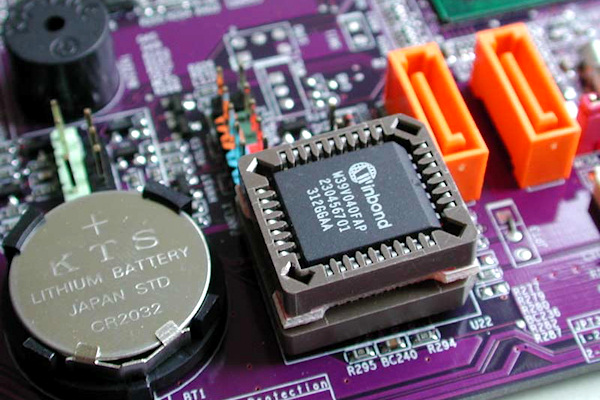 Функции BIOS:запуск компьютера и процедура самотестирования  POST(Power-OnSelfTest)настройка параметров системы с помощью программы BIOSSetupподдержка функций ввода/вывода с помощью программных прерываний BIOS.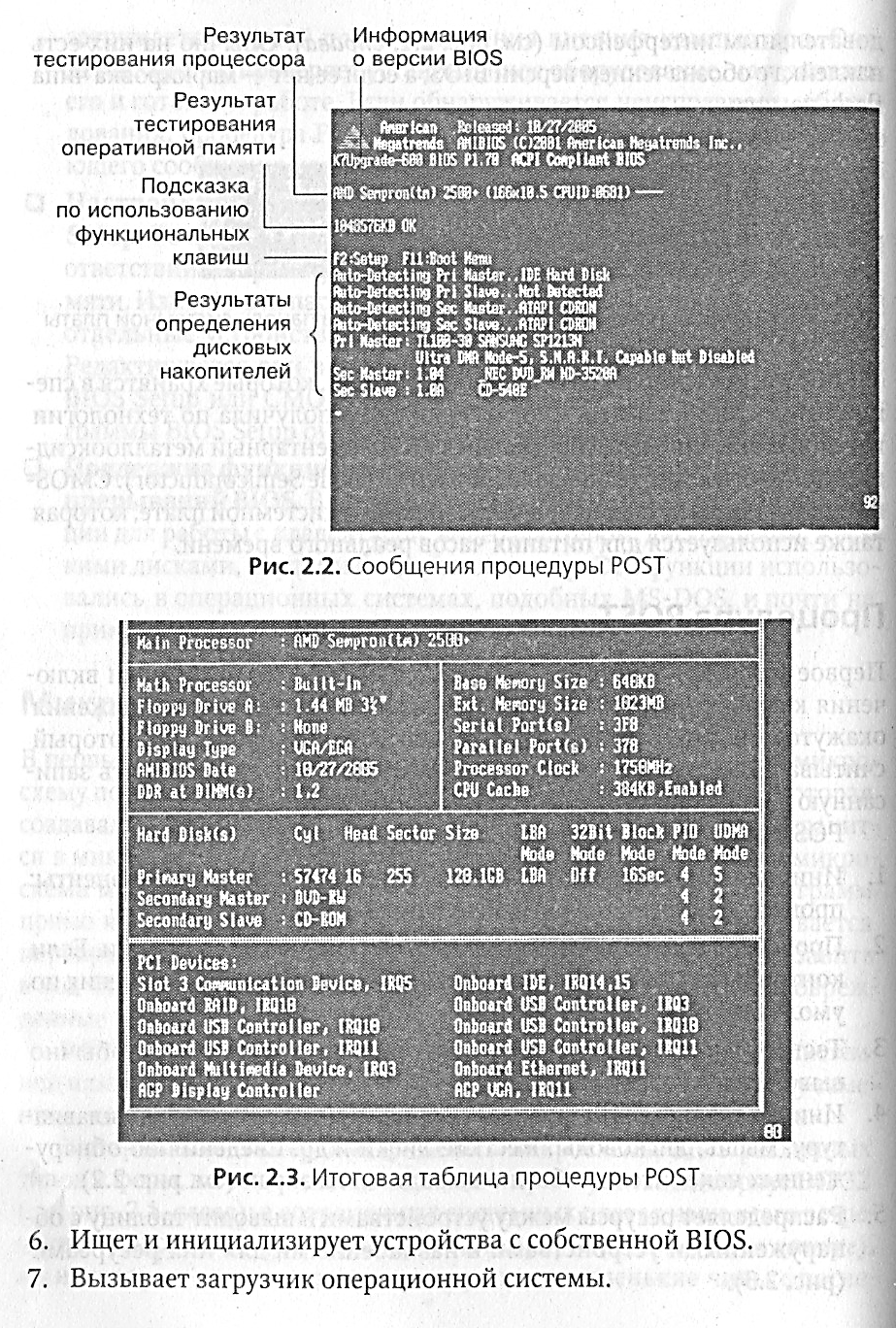 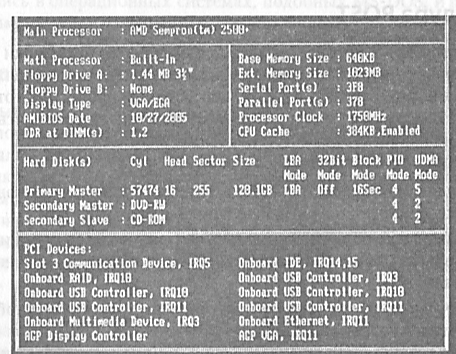 Рис.  1. Итоговая таблица процедуры POSTBIOSSetupUtilityСреди программ, содержащихся в BIOS, имеется программа настройки параметров BIOSSetupUtility, которая позволяет изменять данные, хранящиеся в памяти CMOS, с помощью системы меню.Для обеспечения правильной работы операционной системы и прикладных программ с помощью BIOSSetupUtility вводятся параметры всех компонентов компьютера, начиная от оперативной памяти и рабочей частоты процессора и заканчивая режимом работы принтера и других периферийных устройств. Правильно настроив содержимое BIOS вашего компьютера, можно увеличить производительность его работы до 30%.Замечание: неосторожные действия пользователя, как правило, не могут привести к физическому повреждению компьютера — он может лишь перестать загружаться. Это легко исправить. Современные BIOS имеют довольно обширные средства автоконфигурирования, поэтому роль пользователя в установке «правильных» параметров можно свести к минимуму. В последнее время в программе установки параметров появился пункт «Загрузить оптимизированные параметры». Выбор этого пункта позволяет пользователю установить «параметры по умолчанию» для имеющегося оборудования.Как войти в BIOSSetupUtilityПрограмма установки параметров BIOSSetupUtility непосредственно недоступна пользователю во время работы компьютера (существуют программы для ОС Windows, позволяющие работать с BIOS после загрузки ОС в оконном режиме). Вход в BIOSSetupUtility обычно выполняется путем нажатия клавиши Del  во время загрузки компьютера. Так же встречаются версии BIOS, вход в настройки которой выполняется с использованием других клавиш или их сочетаний.В данной лабораторной работе для входа в BIOS будет использован наиболее распространенный вариант (клавиша Del).VirtualPC и AMIBIOSДля изучения основ работы в CMOSSetupUtility используйте MSVirtualPC.  Выбор данной виртуальной машины не случаен: именно в ней эмуляция BIOSSetup реализована практически полноценно (версия AMIBIOS 2.10), хотя и не имеет широких возможностей настройки, реализованных для реальногоBIOS. Программа MicrosoftVirtual PC предназначена для создания полностью виртуального компьютера. Она позволяет выделить часть места на жёстком диске, создать в этой области так называемую виртуальную машину, установить на неё отдельную операционную систему и необходимые программы и безбоязненно экспериментировать с этим компьютером, не нанося вред основному реальному компьютеру.При подготовке к выполнению лабораторной работы добавьте в VirtualPC новую виртуальную машину, но не устанавливайте на нее операционную систему, так как для доступа к BIOSSetupUtility не требуется дополнительное программное обеспечение. Подготовка к выполнению работ:Запустить программу VirtualPC (Пуск — Все программы — MicrosoftVirtualPC).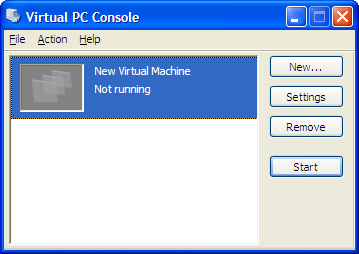 Рис.  1. Интерфейс виртуальной машины VirtualPCДобавить новую виртуальную машину. Для этого нажать на кнопку «New…». Появится мастер создания виртуальной машины.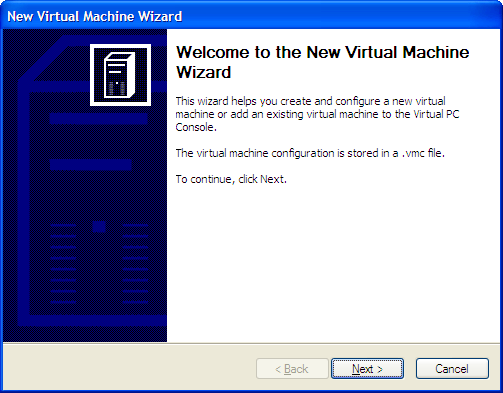 Рис.  2. Мастер создания и конфигурирования виртуальной машиныНажать кнопку «Next» («Далее»). 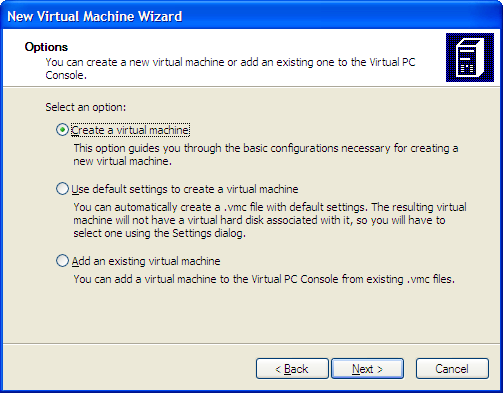 Рис.  3. Мастер создания и конфигурирования виртуальной машиныВыбрать «Create a virtual machine». Нажать «Next». 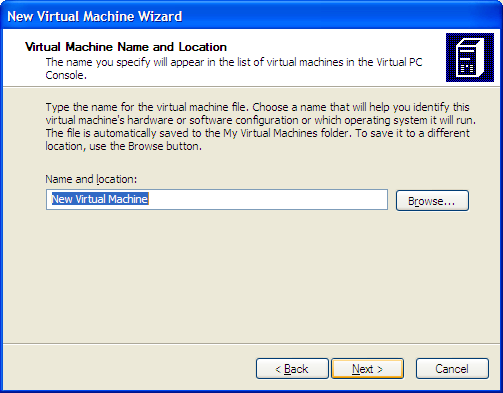 Рис.  4. Мастер создания и конфигурирования виртуальной машиныВвести название виртуальной машины. Например, «ForBIOSONLY». Нажать кнопку «Next».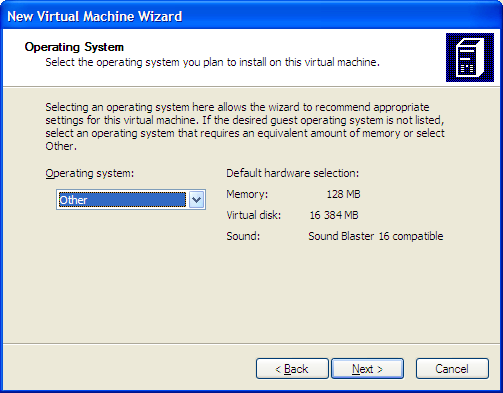 Рис.  5. Мастер создания и конфигурирования виртуальной машиныТип операционной системы оставить «Other». Нажать кнопку «Next».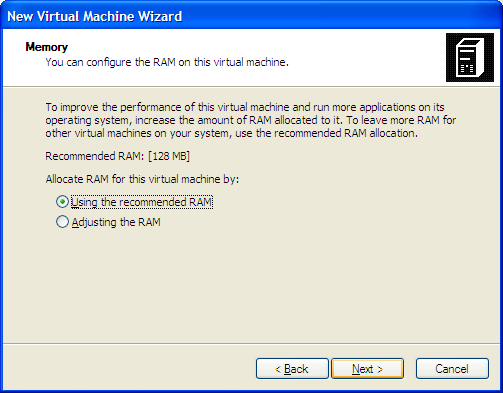 Рис.  6. Мастер создания и конфигурирования виртуальной машиныВыбрать «Use the recommended RAM». Нажать кнопку «Next».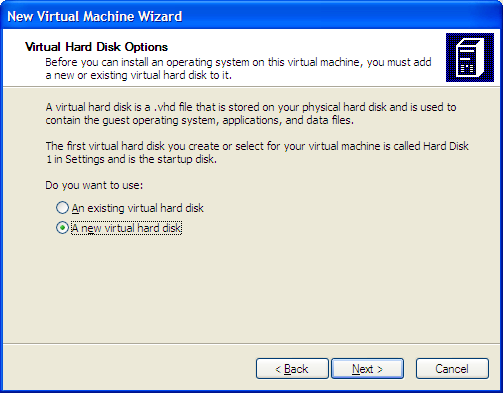 Рис.  7. Мастер создания и конфигурирования виртуальной машиныВыбрать «Anewvirtualharddisk», что означает создание нового виртуального жесткого диска. Нажать «Next».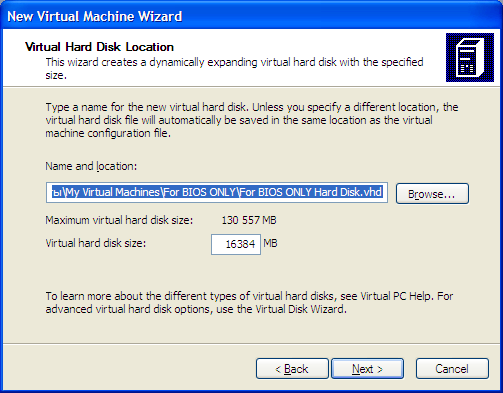 Рис.  8. Мастер создания и конфигурирования виртуальной машиныОставить предложенные параметры, нажать «Next».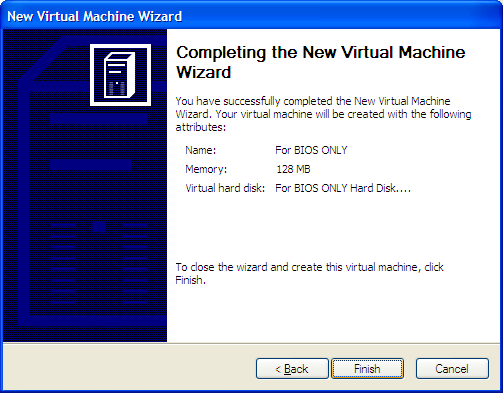 Рис.  9. Мастер создания и конфигурирования виртуальной машиныНажать «Finish». Таким образом, в списке виртуальных машин появится новая — «ForBIOSONLY»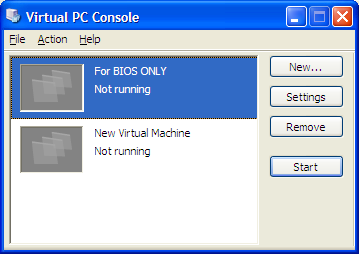 Рис.  10. Список виртуальных машинЧтобы запустить виртуальную машину следует нажать на кнопку «Start». Как только начнется запуск, нажмите на клавишу Delete. Обычно при загрузке компьютера после нажатия именно этой клавиши происходит вход в настройки BIOS. После загрузки BIOSSetupUtility экран примет следующий вид (): 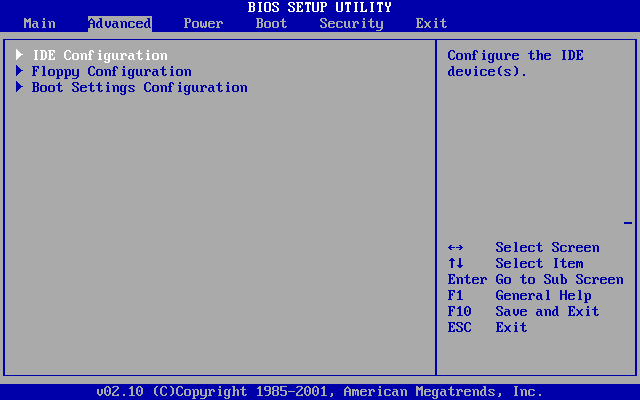 Рис.  11. Интерфейс BIOSSetupUtility после запускаЧтобы скопировать содержимое окна, необходимо в главном меню виртуальной машины выбрать пункт Edit — SelectAll, а затем Edit — Copy.Задания для самостоятельного выполненияВнимание: после выполнения данной работы преподавателю необходимо предъявить отчет, в  который следует включить снимки экрана при выполнении заданий и наименование соответствующего задания.  Не забывайте сохранять результаты выполнения работ на своем носителе информации! Узнайте тип и версию BIOS.Узнайте дату создания BIOS.Установленный и максимально поддерживаемый размер памяти.Определите параметры накопителей, подключенных к каналам стандартного IDE-контроллера.Определите текущий порядок опроса накопителей при загрузке.Измените порядок опроса накопителей при загрузке так, чтобы в первую очередь опрашивался CDROM, затем жесткий диск. Остальные носители не опрашиваются. Установите пароль qwaszx к BIOSSetupUtility.Оформление отчета с подробным описанием действий и формулирование вывода о проделанной работе.Лабораторная работа №20.Установка и анализ функциональности различных операционных системЦель работы:ознакомиться с возможностями настройки виртуальных машин в приложении VirtualBox, выполнить установку.Изучение теоретического материала.Выполнение последовательно настроек  VirtualBoxОрганизация взаимодействия хостовой и гостевой операционных системВыполнение описания любого дистрибутива ОС Linux по образцу:Системные требования:Intel/AMD не менее 1.4 ггцОперативной памяти: Минимум 1 гб . Желательно от 2.5 ГбЖёсткий диск: минимум 11гб.Видеокарта (GPU) для 3д и игр - Nvidia (из коробки будут работать от 7600 до GTX) Для других видеокарт есть встроенный универсальный драйвер GalliumАрхитектура: amd64 (годится и для AMD и для Intel)Таблэтка: Не требуетсяЯзык интерфейса:Мультиязычный (русский присутствует)Описание: Ядро: 3.6.0, 3.5.0-17Образ сочетает все известные плюсы Ubuntu 10.10 + некоторые особенности:Компоненты системы и драйвера:+Linux-kernel 3.6.0 (а значит больше драйверов для устройств, полную информацию о Linuxkernel 3.6.0 читайте в интернете) +MATE Desktop 1.4.0 (классический рабочий стол) +драйвер nvidia 310.14 (бета версия) +Compiz + Emerald 0.9.5(собран вручную, настроен, но выключен по умолчанию) +подключен репозиторий Quantal (!) т.е. можно аккуратно устанавливать приложения из Ubuntu 12.10 его использование на данный момент не вызывает проблем. поставлены все обновления на текущий момент. +возвращено отображение Wine в меню - линкwine из прочих в mate-applications-merged (баг оригинального mint13) (спасибо за исправление Mindgames!)Присутствуют следующие приложения:Wine 1.5.15добавленаgwenview для того чтобы можно было удобно работать с фото и смотреть эскизы  в настройках флеш плеера для firefox было включено автосогласие на запрос о видеозвонках и микрофоне для сайтов Вконтакте и одноклассники. GIMP 2.8.2 (теперь на русском, исправлена комбинация клавиш для "сохранения как" обратно на CTRL-S )Audacious 3 , Nero 4, VLC 2, Skype 4, Linux Multimedia Studio Total commander 7, Winrar 4FTP+Pureadmin (наиболееудобный FTP)Nxclient, server 3.5 (удалённое управление другими компьютерами) Браузеры Firefox 16, Chrome 22 , Opera 12 Поддержка таппинга для ноутбуков теперь включается через меню.Adblock 2 для блокировки рекламыVkontaktedownloader для музыки, фото , видеоYoutubedownloader для загрузки видеоPhysX, DirectX ,Xaudio (Xact) , K-litecodecpack.NET Framework 1.0, 2.0 , 4.0 (4.0 вроде как замещает 3.0)Оформление отчета с подробным описанием действий и формулирование вывода о проделанной работе.ЛитератураПеречень рекомендуемых учебных изданий, дополнительной литературыОсновные:Таненбаум Э., Современные операционные системы - 4-е изд. СПб.: Питер, 2015г.Батаев А.В., Налютин, Н.Ю., Синицын С.В., Операционные системы и среды, Академия развития, 2014г.Алехин А.Р., Операционные системы, СПб.: Питер, 2014 г.Сафонов В.О., Основы современных операционных систем -2-е изд.,СПб.: НОУ "Интуит", 2016 г.Курячий Г.В., "Операционная система Linux: Курс лекций." М.: "ДМК Пресс", 2010г.Стахнов А. Linux в подлиннике. 4-е изд.  «Просвещение», 2012г.Адельштайн Г., Любанович Б., Системное администрирование в Linux   СПб.: Питер, 2013 г.Спиридонов Э.С., Операционные системы. Изд: "Либроком", 2010г.Дополнительные:Бормотов С., Системноеадминистрирова-ние на 100% СПб.: Питер, 2009 г.Фишер Г., Родригес К.З., Смолски С. Linux. Азбука ядра СПб.: Питер, 2010г.Ватаманюк А. Установка, настройка и восстановление Windows СПб.: Питер, 2010г.Интернет ресурсы:Дидактические материалы по информатике и математике: http://comp-science.narod.ruДайджест мира операционных систем: http://www.ossite.ruПортал просвещения в области свободных систем, таких как Linux, FreeBSD и т.д.: http://www.linux.ruСайт бесплатного русскоязычного ПО, ориентированного на использование в учебном процессе: http://pcmath.ruПорталы для пользователей и разработчиков Linux: http://www.linux.ruи http://linuxgid.ruПортал для пользователей и разработчиков Windows: http://www.winall.ruСинтаксис командыНазвание командыREM <любые символы>Комментарии в командном файлеECHO <сообщение>Вывод сообщения на экранECHO OFFВыключение вывода команд на экранPAUSE <сообщение>Приостановка выполнения командного файлаGOTO <метка>…:<метка>Переходы в командном файлеIF <условие><команда>IF  ERRORLEVEL   <команда>IF  EXIST <имя или шаблон файла> <команда>IF%==<текстовая строка>  <команда>Проверка условий в командном файлекода завершения программы, перед IFналичия файла (NOTотсутствие файла)сравнение двух строкFOR %переменная IN (множество) DO команда [параметры]Выполняет заданную команду для каждого файла или набора файловПараметр Описание/? или /HВыводят справочный текст.nnnНомер кодовой страницы.Страна Кодовая страница Код страныВеликобритания 437 850 044Германия 437 850 049Испания 437 850 034Россия 866 850 007США 437 850 001Франция 437 850 033………Синтаксис командыНазвание командыREM <любые символы>Комментарии в командном файлеECHO <сообщение>Вывод сообщения на экранECHO OFFВыключение вывода команд на экранPAUSE <сообщение>Приостановка выполнения командного файлаGOTO <метка>…:<метка>Переходы в командном файлеIF <условие><команда>IF  ERRORLEVEL   <команда>IF  EXIST <имя или шаблон файла> <команда>IF%==<текстовая строка>  <команда>Проверка условий в командном файлекода завершения программы, перед IFналичия файласравнение двух строкЗначениеОписаниеЕЖЕМИНУТНО, ЕЖЕЧАСНО, ЕЖЕДНЕВНО, ЕЖЕНЕДЕЛЬНО, ЕЖЕМЕСЯЧНООпределяют единицу времени для расписанияОДНОКРАТНОЗадание выполняется один раз в указанное время и датуПРИ ЗАПУСКЕЗадание выполняется каждый раз при запуске системы. Можно указать дату запуска или выполнить задание в следующий раз при запуске системыПРИ ВХОДЕ В СИСТЕМУЗадание выполняется каждый раз при входе пользователя (любого) в систему. Можно указать дату запуска или выполнить задание в следующий раз при входе пользователя в системуПРИ ПРОСТОЕЗадание выполняется каждый раз при простое компьютера в течение заданного промежутка времени. Можно указать дату запуска или выполнить задание в следующий раз при простое компьютераТип расписанияМодификаторОписаниеЕЖЕМИНУТНО1 - 1439Задание выполняется через каждые n минут.ЕЖЕЧАСНО1 - 23Задание выполняется через каждые n часов.ЕЖЕДНЕВНО1 - 365Задание выполняется через каждые n дней.ЕЖЕНЕДЕЛЬНО1 - 52Задание выполняется через каждые n недель.ЕЖЕМЕСЯЧНО1 - 12Задание выполняется через каждые n месяцев.ЕЖЕМЕСЯЧНОПОСЛЕДНИЙЗадание выполняется в последний день месяца.ЕЖЕМЕСЯЧНОПЕРВЫЙ, ВТОРОЙ, ТРЕТИЙ, ЧЕТВЕРТЫЙ, ПОСЛЕДНИЙПри использовании с параметром /d день задание выполняется в определенный день недели. Например, в третью среду месяца.Тип расписанияЗначение дняЕЖЕНЕДЕЛЬНОНеобязательно. Допустимые значения — с ПН по ВС и *(каждый день). По умолчанию установлено значение ПНЕЖЕМЕСЯЧНОЗначения ПН — ВС требуются, когда используется модификатор (/mo) ПЕРВЫЙ, ВТОРОЙ, ТРЕТИЙ, ЧЕТВЕРТЫЙ ИЛИ ПОСЛЕДНИЙ. Значения 1 — 31 являются необязательными и допустимы, только если модификатора нет или тип его 1 — 12. По умолчанию установлено значение 1 (первый день месяца).ЗначениеОписание[домен\]пользовательОпределяет учетную запись пользователя."System" или ""Указывает учетную запись NT Authority\System, которую использует операционная система.Пример:C:\Documents and Setting\Вася>SCHTASKS /create /sc minute /tn “калькулятор” /tr C:\WINDOWS\system32\calc.exe /st “00:42:05” /sd “17/12/2019”Команды Windows для работы с процессами:
at - запускает программы в заданное время;Schtasks - настраивает выполнение команд по расписанию;Start - запускает определенную программу или команду в отдельном окне;Taskkill - завершает процесс;Tasklist - выводит информацию о работающих процессах и памяти
Выполняемая функцияНаименование командыCпецификация командыПример использованияСоздать файлсаtсаt>имя_файлавведите данные,по окончанию ввода нажмите ^Dcat> /home/test/1.txtПримечание: ввод буферизован (накапливается 512 знаков, потом сохраняется)Создать файлсаtсаt -u>имя_файлаcat  -u> /home/test/1.txtПримечание: ввод небуферизован (unbuffers)Сравнить файлыdiffcmpdiff имя_файлаcmpимя_файлаdiff 1.txt 2.txtИскать patternв files

grep pattern files––Искать рекурсивно pattern в dirgrep -r pattern dir––Искать pattern в выводе commandcommand | grep pattern––Найти все файлы с именем filelocate file––Отсортировать данные в файлеsortsort имя_файлаsort 1.txtПримечание: сортировка осуществляется по первому символу Отсортировать данные в файле c указанием столбца при сортировкеsortsort +nимя_файла,где n – количество столбцов, которое необходимо проигнорировать при сортировкеsort  +1 1.txtПримечание: сортировка будет производиться по второму столбцу (столбцы отделены табулятором)Отсортировать данные в файле c игнорированием лидирующих пробеловsortsort –b имя_файла,sort  +1 –b 1.txtПримечание: сортировка будет производиться по второму столбцу c игнорированием лидирующих пробеловОтсортировать данные в файле c сохранением отсортированных данных в файлеsortsortимя_файла_для_сортировки-oимя_отсортированного_файлаsort  +2 –b 1.txt –o sort1.txtПримечание: сортировка будет производиться по третьему столбцу c игнорированием лидирующих пробелов с сохранением результатов сортировки в файле sort1.txtРазрезать файл на частиsplitsplit имя_файлаsplit 1.txtПримечание: по умолчанию в каждой части будет содержаться 1000 строкРазрезать файл на части с указанием количества строкsplitsplit  -mимя_файла,где  m - количеств строкsplit  -101.txtСборка файлаcatcat [name1]>[name2]cat split??>newПоискфайлаfindfind [path] [key] [name]find / -name 1.txtНайти от корневого каталога файл с именем 1.txtПечатьфайлаlprlplpr [ключи] имя_файлаlpr –w72 –l25 –h “My programm” 1.txtПечать файла с указанием длины, ширины, заголовка на каждой страницеСчитать количество слов (строк)wcwc[ключи] имя_файлаwc 1.txtОпцияЗначение-A, --catenate, --concatenateДобавляет файлы в существующий архив-c, --createСоздает новый архив-d, --diff, --compareНайти различия между архивом и файловой системой--deleteУдалить из архива (не может использоваться с магнитной лентой!)-r, --appendДописывает файлы в конец архива-t, --listВыводит список файлов архива-u, --updateДобавляет только файлы, которые новее, чем имеющаяся в архиве копия-x, --extract, --getИзвлечь файлы из архиваОпцияЗначение-h, --helpВызов краткой помощи по использованию программы-l, --listВыдает имя файла, содержащегося в архиве, его объем и степень сжатия-L, --licenseОтображает номер версии и лицензию на программу-N, --nameСохранять (или восстанавливать) исходное имя и время создания файла-n, --no-nameНе сохранять (не восстанавливать) исходное имя и время создания файла-q, --quietПодавляет выдачу на экран предупреждающих сообщений-r, --recursiveРекурсивно обрабатывать подкаталоги (используется в случае.когда задан шаблон имен обрабатываемых файлов)-S .suf,--suffix .sufДобавить суффикс .suf к имени сжатого файла (вместо добавляемого по умолчанию суффикса gz; но учтите, что при разархивации файлов с суффиксами, отличными от gz, программа вас не поймет)-t, --testПротестировать архивный файл-v, --verboseВыдача дополнительных сообщений в процессе работы программы-V, --versionОтобразить версию программы-1, --fastБыстрое сжатие-9, --bestБолее высокая степень сжатия